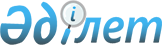 О внесении изменений в постановление Правительства Республики Казахстан от 29 октября 2009 года № 1710
					
			Утративший силу
			
			
		
					Постановление Правительства Республики Казахстан от 4 марта 2011 года № 231. Утратило силу постановлением Правительства Республики Казахстан от 12 марта 2014 года № 229      Сноска. Утратило силу постановлением Правительства РК от 12.03.2014 № 229 (вводится в действие по истечении десяти календарных дней после дня его первого официального опубликования).

      Правительство Республики Казахстан ПОСТАНОВЛЯЕТ:



      1. Внести в постановление Правительства Республики Казахстан от 29 октября 2009 года № 1710 "Об утверждении стандартов оказания государственных услуг Министерством транспорта и коммуникаций Республики Казахстан" следующие изменения:



      в заголовке:



      слово "оказания" исключить;



      слово "Министерством" заменить словом "Министерства";



      преамбулу изложить в следующей редакции:

      "В соответствии со статьей 34 Бюджетного кодекса Республики Казахстан от 4 декабря 2008 года и статьями 9-1, 15-2 Закона Республики Казахстан от 27 ноября 2000 года "Об административных процедурах" Правительство Республики Казахстан ПОСТАНОВЛЯЕТ:";



      в пункте 1 слово "оказания" исключить;



      стандарт оказания государственной услуги "Выдача удостоверений на право управления маломерными судами" изложить в новой редакции согласно приложению 1 настоящего постановления;



      стандарт оказания государственной услуги "Государственная регистрация речных судов и прав на них в Государственном судовом реестре" изложить в новой редакции согласно приложению 2 настоящего постановления;



      стандарт оказания государственной услуги "Государственная регистрация речных судов в реестре арендованных иностранных судов" изложить в новой редакции согласно приложению 3 настоящего постановления;



      стандарт оказания государственной услуги "Государственная регистрация маломерных судов" изложить в новой редакции согласно приложению 4 настоящего постановления;



      стандарт оказания государственной услуги "Регистрация железнодорожного подвижного состава" изложить в новой редакции согласно приложению 5 настоящего постановления;



      стандарт оказания государственной услуги "Регистрация залога железнодорожного подвижного состава" изложить в новой редакции согласно приложению 6 настоящего постановления.



      2. Настоящее постановление вводится в действие со дня первого официального опубликования.      Премьер-Министр

      Республики Казахстан                       К. Масимов

Приложение 1       

к постановлению Правительства

Республики Казахстан   

от 4 марта 2011 года № 231 

Утвержден          

постановлением Правительства 

Республики Казахстан    

от 29 октября 2009 года № 1710 

Стандарт

государственной услуги

"Выдача удостоверений на право управления маломерными судами" 

1. Общие положения

      1. Государственная услуга "Выдача удостоверений на право управления маломерными судами" (далее - государственная услуга) оказывается территориальными органами Комитета транспортного контроля Министерства транспорта и коммуникаций Республики Казахстан (далее - уполномоченный орган) по адресам, указанным в приложении 1 к настоящему стандарту, а также через центры обслуживания населения (далее - ЦОН) на альтернативной основе по адресам, указанным в приложении 2 к настоящему стандарту.



      2. Форма оказываемой государственной услуги: не автоматизированная.



      3. Государственная услуга осуществляется на основании статьи 17  Закона Республики Казахстан от 6 июля 2004 года "О внутреннем водном транспорте", Инструкции по аттестации судоводителей на право управления маломерным судном, утвержденной приказом Министра транспорта и коммуникаций Республики Казахстан от 10 августа 1998 года № 172 "Об утверждении документов, регламентирующих безопасность плавания маломерных судов на водоемах Республики Казахстан" (зарегистрированным в Реестре государственной регистрации нормативных правовых актов за № 618).



      4. Стандарт оказания государственной услуги размещен на интернет-ресурсе Министерства транспорта и коммуникаций Республики Казахстан по адресу www.mtk.gov.kz.



      5. Формой завершения государственной услуги является выдача удостоверения на право управления маломерным судном либо выдача мотивированного ответа об отказе в предоставлении государственной услуги на бумажном носителе.



      6. Государственная услуга оказывается физическим лицам (далее - потребители).



      7. Сроки оказания государственной услуги:



      1) сроки оказания государственной услуги с момента:



      а) сдачи потребителем необходимых документов, определенных в пункте 11 настоящего стандарта - в течение 10 рабочих дней;



      б) обращения для получения государственной услуги (с момента регистрации) - в течение 10 рабочих дней;



      2) максимально допустимое время ожидания в очереди при сдаче необходимых документов в уполномоченный орган: не более 20 минут;



      3) максимально допустимое время ожидания в очереди при получении удостоверения на право управления маломерным судном в уполномоченном органе: не более 30 минут;



      4) при обращении в ЦОН:



      срок оформления документов 10 рабочих дней со дня поступления необходимых документов в уполномоченный орган (день приема и день выдачи документов не входит в срок оказания государственной услуги);



      максимально допустимое время ожидания в очереди при сдаче необходимых документов: не более 20 минут;



      максимально допустимое время ожидания в очереди при получении удостоверения на право управления маломерным судном: не более 30 минут.



      8. Государственная услуга является бесплатной.



      9. Государственная услуга предоставляется:



      1) при обращении в уполномоченный орган:



      5 дней в неделю в соответствии с установленным графиком работы уполномоченного органа с перерывом на обед, согласно приложению 3 к настоящему стандарту, за исключением выходных и праздничных дней.



      Прием осуществляется в порядке очереди, без предварительной записи и ускоренного обслуживания;



      2) при обращении в ЦОН:



      6 дней в неделю, за исключением воскресенья и праздничных дней, в соответствии с установленным графиком работы с 9.00 часов до 20.00 часов, без перерыва на обед. Прием осуществляется в порядке "электронной" очереди, без предварительной записи и ускоренного обслуживания.



      10. Оказание государственной услуги осуществляется в зданиях уполномоченного органа по адресам, указанным в приложении 1 к настоящему стандарту, где имеются условия для людей с ограниченными физическими возможностями, места для ожидания и заполнения документов, которые оснащаются стендами с перечнем необходимых документов и образцами их заполнения, выдержками (выписками) из нормативных правовых актов.



      Государственная услуга также оказывается в здании ЦОН по месту проживания потребителя, где предусмотрены условия для обслуживания потребителей с ограниченными возможностями. В зале располагаются справочное бюро, кресла ожидания, информационные стенды с образцами заполненных бланков.



      В целях проведения анализа по качеству оказания государственной услуги физическим лицам, изучения общественного мнения для дальнейшего совершенствования работы, в уполномоченном органе и ЦОН ведется Книга жалоб и предложений для физических и юридических лиц. 

2. Порядок оказания государственной услуги

      11. Для получения государственной услуги потребитель или по доверенности его уполномоченный представитель представляет:



      1) заявление на получение государственной услуги по выдаче удостоверения на право управления маломерным судном;



      2) свидетельство об окончании курсов подготовки судоводителей-любителей, которая выдается учебными организациями, осуществляющими подготовку судоводителей;



      3) медицинскую справку (форма № 083/У), которая выдается учреждениями здравоохранения по месту жительства заявителя;



      4) 3 фотографии размером 3 x 4.



      12. Форма заявления установленного образца выдается сотрудником уполномоченного органа по адресам, указанным в приложении 1 к настоящему стандарту, а также в ЦОН находятся на специальной стойке в зале ожидания, либо у консультантов.



      13. Документы, перечисленные в пункте 11 настоящего стандарта, представляются в канцелярию уполномоченного органа по адресам, указанным в приложении 1 к настоящему стандарту или ЦОН.



      14. При приеме документов уполномоченным органом либо через ЦОН потребителю выдается расписка о приеме соответствующих документов с указанием:



      1) номера и даты приема запроса;



      2) вида запрашиваемой государственной услуги;



      3) количества и названий приложенных документов;



      4) даты (время) и места выдачи документов;



      5) фамилии, имени, отчества должностного лица уполномоченного органа либо инспектора ЦОН, принявшего заявление на оформление документов.



      Потребителю, сдавшему документы, перечисленные в пункте 11 настоящего стандарта, сотрудником канцелярии уполномоченного органа выдается экзаменационный лист на бумажном носителе.



      15. Удостоверение на право управления маломерным судном выдается сотрудником канцелярии уполномоченного органа потребителю под личную расписку в журнале выдачи удостоверений на право управления маломерными судами.



      В ЦОН выдача удостоверения на право управления маломерным судном осуществляется инспектором ЦОН посредством "окон".



      16. Основанием для отказа в оказании государственной услуги является отрицательная сдача экзаменов на право управления маломерным судном.



      Уполномоченный орган при выявлении ошибок в оформлении документов, предоставлении неполного пакета документов, предусмотренного пунктом 11 настоящего стандарт, и ненадлежащем оформлении документов в течение 3 рабочих дней после получения пакета документов возвращает их в ЦОН или потребителю с письменным обоснованием причин возврата.



      В случае возврата документов через ЦОН, сотрудник ЦОН информирует потребителя в течение 1 рабочего дня после их получения и выдает письменные обоснования уполномоченного органа о причине отказа.



      В случаях, если потребитель не обратился за получением документов в срок, ЦОН обеспечивает их хранение в течение 1 месяца, после чего передает их в уполномоченный орган. 

3. Принципы работы

      17. Деятельность уполномоченного органа и ЦОН основывается на соблюдении конституционных прав человека, законности при исполнении служебного долга, Кодекса чести государственных служащих и осуществляется на принципах вежливости, предоставления исчерпывающей информации, обеспечения ее сохранности, защиты и конфиденциальности. 

4. Результаты работы

      18. Результаты работы уполномоченного органа и ЦОН измеряются показателями качества и эффективности, согласно приложению 4 к настоящему стандарту.



      19. Целевые значения показателей качества и эффективности государственных услуг, по которым оценивается работа уполномоченного органа, оказывающего государственную услугу, ежегодно в первом квартале утверждаются приказом Министерства транспорта и коммуникаций Республики Казахстан. 

5. Порядок обжалования

      20. В случае имеющихся претензий по качеству предоставления государственной услуги, порядок обжалования действий (бездействий) должностных лиц разъясняется сотрудниками канцелярии уполномоченного органа по телефонам и адресам, указанным в приложении 1 к настоящему стандарту.



      В случае если имеются претензии по качеству государственной услуги, оказываемой через ЦОН, порядок обжалования действий (бездействия) должностных лиц ЦОН разъясняется сотрудниками ЦОН по адресам, указанным в приложении 2 к настоящему стандарту.



      21. Апелляция по процессу оказания государственной услуги, оказываемой уполномоченным органом, подается на имя Председателя Комитета транспортного контроля Министерства транспорта и коммуникаций Республики Казахстан по адресу: 010000, город Астана, проспект Кабанбай батыра, 32/1, адрес электронной почты: ktk@mtc.gov.kz, телефон приемной (7172)24-27-08.



      График работы составляет пятидневную рабочую неделю (9.00 - 18:30), в том числе с перерывом на обед (13:00 - 14:30).



      Апелляция по процессу оказания государственной услуги, оказываемой через ЦОН, подается в местный исполнительный орган, в ведении которого находится ЦОН.



      22. Государственная услуга оказывается уполномоченным органом по адресам, указанным в приложении 1 к настоящему стандарту, а также через ЦОН на альтернативной основе по адресам, указанным в приложении 2 к настоящему стандарту.



      График работы уполномоченного органа составляет 5 дней в неделю, в том числе с перерывом на обед, согласно приложению 3 к настоящему стандарту.



      График работы ЦОН по оказанию государственной услуги: 6 дней в неделю, за исключением воскресенья и праздничных дней, в соответствии с установленным графиком работы с 9.00 часов до 20.00 часов, без перерыва на обед.



      В случае некорректного обслуживания жалоба подается на имя руководителя уполномоченного органа по адресам, указанным в приложении 1 к настоящему стандарту.



      В случае некорректного обслуживания при оказании государственной услуги ЦОН, жалоба подается на имя руководителя ЦОН по адресам, указанным в приложении 2 к настоящему стандарту.



      23. В случае несогласия с результатами оказанной государственной услуги потребитель имеет право обратиться в суд в установленном законодательством порядке.



      24. Жалоба составляется в произвольной форме.



      25. Принятая жалоба регистрируется в журнале учета обращений физических (юридических) лиц. Документом, подтверждающим принятие жалобы, является талон с указанием даты и времени, фамилии и инициалов лица, принявшего жалобу, срока и места получения ответа на поданную жалобу и контактных данных должностных лиц, ответственных за рассмотрение жалобы.



      О результатах рассмотрения жалобы потребителю сообщается в письменном виде по почте либо электронной почте в соответствии со статьей 8 Закона Республики Казахстан от 12 января 2007 года "О порядке рассмотрения обращений физических и юридических лиц".



      26. Телефон доверия Комитета транспортного контроля Министерства транспорта и коммуникаций Республики Казахстан: 24-29-09.

Приложение 1

к стандарту государственной услуги

"Выдача удостоверений на право управления

маломерными судами"

                 Перечень территориальных органов

      Комитета транспортного контроля Министерства транспорта

               и коммуникаций Республики Казахстан

Приложение 2

к стандарту государственной услуги

"Выдача удостоверений на право управления

маломерными судами"

             Перечень центров обслуживания населения

Приложение 3

к стандарту государственной услуги

"Выдача удостоверений на право управления

маломерными судами"

             Регламент работы территориальных органов

      Комитета транспортного контроля Министерства транспорта

              и коммуникаций Республики Казахстан

Приложение 4

к стандарту государственной услуги

"Выдача удостоверений на право управления

маломерными судами"

            Значения показателей качества и эффективности

Приложение 2        

к постановлению Правительства

Республики Казахстан    

от 4 марта 2011 года № 231  

Утвержден          

постановлением Правительства 

Республики Казахстан    

от 29 октября 2009 года № 1710 

Стандарт

государственной услуги

"Государственная регистрация речных судов

и прав на них в Государственном судовом реестре" 

1. Общие положения

      1. Государственная услуга "Государственная регистрация речных судов и прав на них в Государственном судовом реестре" (далее - государственная услуга) оказывается территориальными органами Комитета транспортного контроля Министерства транспорта и коммуникаций Республики Казахстан (далее - уполномоченный орган) по адресам, указанным в приложении 1 к настоящему стандарту, а также через центры обслуживания населения (далее - ЦОН) на альтернативной основе по адресам, указанным в приложении 2 к настоящему стандарту.



      2. Форма государственной услуги: не автоматизированная.



      3. Государственная услуга осуществляется на основании статьи 26  Закона Республики Казахстан от 6 июля 2004 года "О внутреннем водном транспорте", постановления Правительства Республики Казахстан от 17 января 2003 года № 49 "Об утверждении Правил государственной регистрации судов и прав на них" (далее - Правила).



      4. Стандарт оказания государственной услуги размещен на интернет-ресурсе Министерства транспорта и коммуникаций Республики Казахстан по адресу www.mtk.gov.kz.



      5. Формой завершения государственной услуги является выдача судового свидетельства либо выдача мотивированного ответа об отказе в предоставлении государственной услуги на бумажном носителе.



      6. Государственная услуга оказывается физическим и юридическим лицам, зарегистрированным в Республике Казахстан (далее - потребители).



      7. Сроки оказания государственной услуги:



      1) сроки оказания государственной услуги с момента:



      а) сдачи потребителем необходимых документов, определенных в пункте 11 настоящего стандарта - 10 рабочих дней;



      б) обращения для получения государственной услуги (с момента регистрации) - 10 рабочих дней;



      2) максимально допустимое время ожидания в очереди при сдаче необходимых документов в уполномоченный орган: не более 20 минут;



      3) максимально допустимое время ожидания в очереди при получении судового свидетельства в уполномоченном органе: не более 30 минут;



      4) при обращении в ЦОН:



      срок оформления документов 10 рабочих дней со дня поступления необходимых документов в уполномоченный орган (день приема и день выдачи документов не входит в срок оказания государственной услуги);



      максимально допустимое время ожидания в очереди при сдаче документов не более 30 минут;



      максимально допустимое время ожидания в очереди при получении документов 10 минут.



      8. Государственная услуга является платной.



      Сбор за государственную регистрацию речных судов и прав на них уплачивается в местный бюджет по месту осуществления регистрации, ставка сбора установлена Кодексом Республики Казахстан от 10 декабря 2008 года "О налогах и других обязательных платежах в бюджет (Налоговый кодекс)" и составляет пятнадцатикратный месячный расчетный показатель, действующий на день уплаты сбора.



      Способ оплаты: в безналичной форме.



      9. Государственная услуга предоставляется:



      1) при обращении в уполномоченный орган:



      5 дней в неделю, в соответствии с установленным графиком работы уполномоченного органа с перерывом на обед, согласно приложению 3 к настоящему стандарту, за исключением выходных и праздничных дней.



      Прием осуществляется в порядке очереди, без предварительной записи и ускоренного обслуживания;



      2) при обращении в ЦОН:



      6 дней в неделю, за исключением воскресенья и праздничных дней, в соответствии с установленным графиком работы с 9.00 часов до 20.00 часов, без перерыва на обед. Прием осуществляется в порядке "электронной" очереди, без предварительной записи и ускоренного обслуживания.



      10. Оказание государственной услуги осуществляется в зданиях уполномоченного органа, где имеются условия для людей с ограниченными физическими возможностями, места для ожидания и заполнения документов, которые оснащаются стендами с перечнем необходимых документов и образцами их заполнения, выдержками (выписками) из нормативных правовых актов.



      Государственная услуга также оказывается в здании ЦОН по месту проживания потребителя, где предусмотрены условия для обслуживания потребителей с ограниченными возможностями. В зале располагаются справочное бюро, кресла ожидания, информационные стенды с образцами заполненных бланков.



      В целях проведения анализа по качеству оказания государственной услуги физическим и юридическим лицам, изучения общественного мнения для дальнейшего совершенствования работы, в уполномоченном органе и ЦОН ведется Книга жалоб и предложений для физических и юридических лиц. 

2. Порядок оказания государственной услуги

      11. Для получения государственной услуги потребитель или по доверенности его уполномоченный представитель представляет заявление о государственной регистрации судов и прав на них, которое должно содержать анкету судового реестра установленной формы с приложением следующих документов:



      1) документы, подтверждающие право собственности на судно;



      2) свидетельство о годности к плаванию, которое выдается государственным учреждением "Регистр судоходства";



      3) мерительное свидетельство (для судов плавания "река-море"), которое выдается государственным учреждением "Регистр судоходства";



      4) классификационное свидетельство, которое выдается уполномоченным органом;



      5) пассажирское свидетельство (для пассажирского судна), которое выдается государственным учреждением "Регистр судоходства";



      6) документ, подтверждающий уплату в бюджет суммы сбора за государственную регистрацию речных судов.



      Требования к документам, представляемым на государственную регистрацию судов:



      документы должны быть составлены на государственном или русском языках;



      официальные иностранные документы должны быть легализованы в установленном порядке в дипломатических представительствах или консульских учреждениях Республики Казахстан за рубежом, если иное не предусмотрено законодательством Республики Казахстан и международными договорами Республики Казахстан. К рассмотрению, в необходимых случаях, могут также приниматься нотариально засвидетельствованные копии документов, в отношении которых выполнены указанные требования. В том случае, если представляемые документы составлены на иностранном языке, к ним прилагается нотариально засвидетельствованный перевод на государственном или русском языках;



      тексты документов должны быть написаны разборчиво, наименование и реквизиты юридических лиц - без сокращений, иметь подписи и печати на требующих их заверения экземплярах;



      представленные на государственную регистрацию документы, не должны иметь подчистки либо приписки, зачеркнутые слова и иные не оговоренные в них рукописные или машинописные исправления, повреждения, не позволяющие однозначно истолковать их содержание, документы не должны быть исполнены карандашом;



      подлинники документов, указанные в подпунктах 1) - 5) настоящего пункта, после сверки с копиями возвращаются потребителю. В случае непредставления подлинников документов, предоставляются нотариально засвидетельствованные копии.



      12. Форма заявления и анкеты судового реестра установленного образца выдаются сотрудником уполномоченного органа, а также в ЦОН находятся на специальной стойке в зале ожидания, либо у консультантов.



      13. Документы, перечисленные в пункте 11 настоящего стандарта, представляются в канцелярию уполномоченного органа по адресам, указанным в приложении 1 к настоящему стандарту или ЦОН.



      14. При приеме документов уполномоченным органом либо через ЦОН потребителю выдается расписка о приеме соответствующих документов с указанием:



      1) номера и даты приема запроса;



      2) вида запрашиваемой государственной услуги;



      3) количества и названий приложенных документов;



      4) даты (время) и места выдачи документов;



      5) фамилии, имени, отчества должностного лица уполномоченного органа либо инспектора ЦОН, принявшего заявление на оформление документов.



      15. Судовое свидетельство выдается канцелярией уполномоченного органа потребителю после регистрации речного судна и прав на него в государственном судовом реестре.



      В ЦОН выдача готовых документов потребителю осуществляется инспектором ЦОН посредством "окон".



      16. В оказании государственной услуги отказывается в случаях, если:



      1) с заявлением о государственной регистрации обратилось ненадлежащее лицо;



      2) не соблюдены требования, предусмотренные Правилами;



      3) документы, представленные для государственной регистрации, не соответствуют требованиям, предусмотренным законодательством Республики Казахстан.



      Уполномоченный орган при выявлении ошибок в оформлении документов, предоставлении неполного пакета документов, предусмотренного пунктом 11 настоящего стандарта, и ненадлежащем оформлении документов в течение 3 рабочих дней после получения пакета документов возвращает их в ЦОН или потребителю с письменным обоснованием причин возврата.



      В случае возврата документов через ЦОН, сотрудник ЦОН информирует потребителя в течение 1 рабочего дня после их получения и выдает письменные обоснования уполномоченного органа о причине отказа.



      В случаях, если потребитель не обратился за получением документов в срок, ЦОН обеспечивает их хранение в течение 1 месяца, после чего передает их в уполномоченный орган. 

3. Принципы работы

      17. Деятельность уполномоченного органа и ЦОН основывается на соблюдении конституционных прав человека, законности при исполнении служебного долга, Кодекса чести государственных служащих и осуществляется на принципах вежливости, предоставления исчерпывающей информации, обеспечения ее сохранности, защиты и конфиденциальности. 

4. Результаты работы

      18. Результаты работы уполномоченного органа и ЦОН измеряются показателями качества и эффективности, согласно приложению 4 к настоящему стандарту.



      19. Целевые значения показателей качества и эффективности государственных услуг, по которым оценивается работа уполномоченного органа, оказывающего государственную услугу, ежегодно в первом квартале утверждаются приказом Министерства транспорта и коммуникаций Республики Казахстан. 

5. Порядок обжалования

      20. В случае имеющихся претензий по качеству предоставления государственной услуги, порядок обжалования действий (бездействий) должностных лиц разъясняется сотрудниками канцелярий уполномоченного органа по телефонам и адресам, указанным в приложении 1 к настоящему стандарту.



      В случае если имеются претензии по качеству государственной услуги, оказываемой через ЦОН, порядок обжалования действий (бездействия) должностных лиц ЦОН разъясняется сотрудниками ЦОН по адресам, указанным в приложении 2 к настоящему стандарту.



      21. Апелляция по процессу оказания государственной услуги, оказываемой уполномоченным органом, подается на имя Председателя Комитета транспортного контроля Министерства транспорта и коммуникаций Республики Казахстан по адресу: 010000, город Астана, проспект Кабанбай батыра 32/1, адрес электронной почты: ktk@mtc.gov.kz, телефон приемной (7172) 24-27-08.



      График работы составляет пятидневную рабочую неделю (9:00 - 18:30), в том числе с перерывом на обед (13:00 - 14:30).



      Апелляция по процессу оказания государственной услуги, оказываемой через ЦОН, подается в местный исполнительный орган, в ведении которого находится ЦОН.



      22. Государственная услуга оказывается уполномоченным органом по адресам, указанным в приложении 1 к настоящему стандарту, а также через ЦОН на альтернативной основе по адресам, указанным в приложении 2 к настоящему стандарту.



      График работы уполномоченного органа составляет 5 дней в неделю, в том числе с перерывом на обед, согласно приложению 3 к настоящему стандарту.



      График работы ЦОН по оказанию государственной услуги: 6 дней в неделю, за исключением воскресенья и праздничных дней, в соответствии с установленным графиком работы с 9.00 часов до 20.00 часов, без перерыва на обед.



      В случае некорректного обслуживания жалоба подается на имя руководителя уполномоченного органа по адресам, указанным в приложении 1 к настоящему стандарту.



      В случае некорректного обслуживания при оказании государственной услуги ЦОН, жалоба подается на имя руководителя ЦОН по адресам, указанным в приложении 2 к настоящему стандарту.



      23. В случае несогласия с результатами оказанной государственной услуги потребитель имеет право обратиться в суд в установленном законодательством порядке.



      24. Жалоба составляется в произвольной форме.



      25. Принятая жалоба регистрируется в журнале учета обращений физических (юридических) лиц. Документом, подтверждающим принятие жалобы, является талон с указанием даты и времени, фамилии и инициалов лица, принявшего жалобу, срока и места получения ответа на поданную жалобу и контактных данных должностных лиц, ответственных за рассмотрение жалобы.



      О результатах рассмотрения жалобы потребителю сообщается в письменном виде по почте либо электронной почте в соответствии со статьей 8 Закона Республики Казахстан от 12 января 2007 года "О порядке рассмотрения обращений физических и юридических лиц".



      26. Телефон доверия Комитета транспортного контроля Министерства транспорта и коммуникаций Республики Казахстан: 24-29-09.

Приложение 1

к стандарту государственной услуги

"Государственная регистрация речных судов

и прав на них в Государственном судовом реестре"

                Перечень территориальных органов

      Комитета транспортного контроля Министерства транспорта

                и коммуникаций Республики Казахстан

Приложение 2

к стандарту государственной услуги

"Государственная регистрация речных судов и

прав на них в государственном судовом реестре"

            Перечень центров обслуживания населения

Приложение 3

к стандарту государственной услуги

"Государственная регистрация речных судов и

прав на них в государственном судовом реестре"

              Регламент работы территориальных органов

      Комитета транспортного контроля Министерства транспорта

              и коммуникаций Республики Казахстан

Приложение 4

к стандарту государственной услуги

"Государственная регистрация речных судов

и прав на них в Государственном судовом реестре"

            Значения показателей качества и эффективности

Приложение 3        

к постановлению Правительства

Республики Казахстан    

от 4 марта 2011 года № 231 

Утвержден          

постановлением Правительства 

Республики Казахстан    

от 29 октября 2009 года № 1710 

Стандарт

государственной услуги

"Государственная регистрация речных судов

в реестре арендованных иностранных судов" 

1. Общие положения

      1. Государственная услуга "Государственная регистрация речных судов в реестре арендованных, иностранных судов" (далее - государственная услуга) оказывается территориальными органами Комитета транспортного контроля Министерства транспорта и коммуникаций Республики Казахстан (далее - уполномоченный орган) по адресам, указанным в приложений 1 к настоящему стандарту, а также через центры обслуживания населения (далее - ЦОН) на альтернативной основе по адресам, указанным в приложении 2 к настоящему стандарту.



      2. Форма оказываемой государственной услуги: не автоматизированная.



      3. Государственная услуга осуществляется на основании статьи 26 Закона Республики Казахстан от 6 июля 2004 года "О внутреннем водном транспорте", постановления Правительства Республики Казахстан от 17 января 2003 года № 49 "Об утверждении Правил государственной регистрации судов и прав на них" (далее - Правила).



      4. Стандарт оказания государственной услуги размещен на интернет-ресурсе Министерства транспорта и коммуникаций Республики Казахстан по адресу www.mtk.gov.kz.



      5. Формой завершения государственной услуги является выдача свидетельства о временном предоставлении права плавания под Государственным флагом Республики Казахстан иностранному судну либо выдача мотивированного ответа об отказе в предоставлении государственной услуги на бумажном носителе.



      6. Государственная услуга оказывается физическим и юридическим лицам, зарегистрированным в Республике Казахстан (далее - потребители).



      7. Сроки оказания государственной услуги:



      1) сроки оказания государственной услуги с момента:



      а) сдачи потребителем необходимых документов, определенных в пункте 11 настоящего стандарта - 10 рабочих дней;



      б) обращения для получения государственной услуги (с момента регистрации) - 10 рабочих дней;



      2) максимально допустимое время ожидания в очереди при сдаче необходимых документов в уполномоченный орган: не более 20 минут;



      3) максимально допустимое время ожидания в очереди при получении судового свидетельства в уполномоченном органе: не более 30 минут;



      4) при обращении в ЦОН:



      срок оформления документов 10 рабочих дней со дня поступления необходимых документов в уполномоченный орган (день приема и день выдачи документов не входит в срок оказания государственной услуги);



      максимально допустимое время ожидания в очереди при сдаче документов не более 30 минут;



      максимально допустимое время ожидания в очереди при получении документов 10 минут.



      8. Государственная услуга является платной.



      Сбор за государственную регистрацию речных судов и прав на них уплачивается в местный бюджет по месту осуществления регистрации, ставка сбора установлена Кодексом Республики Казахстан от 10 декабря 2008 года "О налогах и других обязательных платежах в бюджет (Налоговый кодекс)" и составляет пятнадцатикратный месячный расчетный показатель, действующий на день уплаты сбора.



      Способ оплаты: в безналичной форме.



      9. Государственная услуга предоставляется:



      1) при обращении в уполномоченный орган:



      5 дней в неделю в соответствии с установленным графиком работы уполномоченного органа с перерывом на обед, согласно приложению 3 к настоящему стандарту, за исключением выходных и праздничных дней.



      Прием осуществляется в порядке очереди, без предварительной записи и ускоренного обслуживания.



      2) при обращении в ЦОН:



      6 дней в неделю, за исключением воскресенья и праздничных дней, в соответствии с установленным графиком работы с 9.00 часов до 20.00 часов, без перерыва на обед. Прием осуществляется в порядке "электронной" очереди, без предварительной записи и ускоренного обслуживания.



      10. Оказание государственной услуги осуществляется в зданиях уполномоченного органа, где имеются условия для людей с ограниченными физическими возможностями, места для ожидания и заполнения документов, которые оснащаются стендами с перечнем необходимых документов и образцами их заполнения, выдержками (выписками) из нормативных правовых актов.



      Государственная услуга также оказывается в здании ЦОН по месту проживания потребителя, где предусмотрены условия для обслуживания потребителей с ограниченными возможностями. В зале располагаются справочное бюро, кресла ожидания, информационные стенды с образцами заполненных бланков.



      В целях проведения анализа по качеству оказания государственной услуги физическим и юридическим лицам, изучения общественного мнения для дальнейшего совершенствования работы, в уполномоченном органе и ЦОН ведется Книга жалоб и предложений для физических и юридических лиц. 

2. Порядок оказания государственной услуги

      11. Для получения государственной услуги потребитель или по доверенности его уполномоченный представитель представляет заявление о государственной регистрации судна, которое должно содержать анкету судового реестра установленной формы с приложением следующих документов:



      1) документы, подтверждающие право собственности на судно;



      2) свидетельство о годности к плаванию, которое выдается государственным учреждением "Регистр судоходства";



      3) мерительное свидетельство (для судов плавания "река-море"), которое выдается государственным учреждением "Регистр судоходства";



      4) классификационное свидетельство, которое выдается уполномоченным органом;



      5) пассажирское свидетельство (для пассажирского судна), которое выдается государственным учреждением "Регистр судоходства";



      6) документ, подтверждающий уплату в бюджет суммы сбора за государственную регистрацию речных судов;



      7) решение государственного учреждения "Комитет транспорта и путей сообщения Министерства транспорта и коммуникаций Республики Казахстан" о временном предоставлении иностранному судну права плавания под Государственным флагом Республики Казахстан и об определении названия этого судна;



      8) договор аренды;



      9) документ, выданный компетентными властями иностранного государства, в котором судно зарегистрировано непосредственно до смены флага и подтверждающий, что право плавания под флагом такого государства приостановлено на срок предоставления судну права плавания под Государственным флагом Республики Казахстан;



      10) письменное разрешение собственника судна и залогодержателя зарегистрированной ипотеки судна или зарегистрированного обременения судна того же характера на перевод судна под Государственный флаг Республики Казахстан;



      11) документ, подтверждающий имя и адрес казахстанского арендатора судна.



      Требования к документам, представляемым на государственную регистрацию судов:



      документы должны быть составлены на государственном или русском языках;



      официальные иностранные документы должны быть легализованы в установленном порядке в дипломатических представительствах или консульских учреждениях Республики Казахстан за рубежом, если иное не предусмотрено законодательством Республики Казахстан и международными договорами Республики Казахстан. К рассмотрению, в необходимых случаях, могут также приниматься нотариально засвидетельствованные копии документов, в отношении которых выполнены указанные требования. В том случае, если представляемые документы составлены на иностранном языке, к ним прилагается нотариально засвидетельствованный перевод на государственном или русском языках;



      тексты документов должны быть написаны разборчиво, наименование и реквизиты юридических лиц - без сокращений, иметь подписи и печати на требующих их заверения экземплярах;



      представленные на государственную регистрацию документы, не должны иметь подчистки либо приписки, зачеркнутые слова и иные не оговоренные в них рукописные или машинописные исправления, повреждения, не позволяющие однозначно истолковать их содержание, документы не должны быть исполнены карандашом;



      подлинники документов, указанные в подпунктах 1) - 5), 8), 11) настоящего пункта, после сверки с копиями возвращаются потребителю. В случае непредставления подлинников документов, предоставляются нотариально засвидетельствованные копии.



      12. Форма заявления и анкеты судового реестра установленного образца выдается сотрудником уполномоченного органа, а также в ЦОН находятся на специальной стойке в зале ожидания, либо у консультантов.



      13. Документы, перечисленные в пункте 11 настоящего стандарта, представляются в канцелярию уполномоченного органа по адресам, указанным в приложений 1 к настоящему стандарту или ЦОН.



      14. При приеме документов уполномоченным органом либо через ЦОН потребителю выдается расписка о приеме соответствующих документов с указанием:



      1) номера и даты приема запроса;



      2) вида запрашиваемой государственной услуги;



      3) количества и названий приложенных документов;



      4) даты (время) и места выдачи документов;



      5) фамилии, имени, отчества должностного лица уполномоченного органа либо инспектора ЦОН, принявшего заявление на оформление документов.



      15. Свидетельство о временном предоставлении права плавания под Государственным флагом Республики Казахстан иностранному судну выдается канцелярией уполномоченного органа потребителю после регистрации речного судна в реестре арендованных иностранных судов.



      В ЦОН выдача готовых документов потребителю осуществляется инспектором ЦОН посредством "окон".



      16. В оказании государственной услуги отказывается в случаях, если:



      1) с заявлением о государственной регистрации обратилось ненадлежащее лицо;



      2) не соблюдены требования, предусмотренные Правилами;



      3) документы, представленные для государственной регистрации, не соответствуют требованиям, предусмотренным законодательством Республики Казахстан.



      Уполномоченный орган при выявлении ошибок в оформлении документов, предоставлении неполного пакета документов, предусмотренного пунктом 11 настоящего стандарт, и ненадлежащем оформлении документов в течение 3 рабочих дней после получения пакета документов возвращает их в ЦОН или потребителю с письменным обоснованием причин возврата.



      В случае возврата документов в ЦОН, сотрудник ЦОН информирует потребителя в течение 1 рабочего дня после их получения и выдает письменные обоснования уполномоченного органа о причине отказа.



      В случаях, если потребитель не обратился за получением документов в срок, ЦОН обеспечивает их хранение в течение 1 месяца, после чего передает их в уполномоченный орган. 

3. Принципы работы

      17. Деятельность уполномоченного органа и ЦОН основывается на соблюдении конституционных прав человека, законности при исполнении служебного долга, Кодекса чести государственных служащих и осуществляется на принципах вежливости, предоставления исчерпывающей информации, обеспечения ее сохранности, защиты и конфиденциальности. 

4. Результаты работы

      18. Результаты работы уполномоченного органа и ЦОН измеряются показателями качества и эффективности, согласно приложению 4 к настоящему стандарту.



      19. Целевые значения показателей качества и эффективности государственных услуг, по которым оценивается работа уполномоченного органа, оказывающего государственную услугу, ежегодно в первом квартале утверждаются приказом Министерства транспорта и коммуникаций Республики Казахстан. 

5. Порядок обжалования

      20. В случае имеющихся претензий по качеству предоставления государственной услуги, порядок обжалования действий (бездействий) должностных лиц разъясняется сотрудниками канцелярий уполномоченного органа по телефонам и адресам, указанным в приложении 1 к настоящему стандарту.



      В случае если имеются претензии по качеству государственной услуги, оказываемой через ЦОН, порядок обжалования действий (бездействия) должностных лиц ЦОН разъясняется сотрудниками ЦОН по адресам, указанным в приложении 2 к настоящему стандарту.



      21. Апелляция по процессу оказания государственной услуги, оказываемой через уполномоченный орган, подается на имя Председателя Комитета транспортного контроля Министерства транспорта и коммуникаций Республики Казахстан по адресу: 010000, город Астана, проспект Кабанбай батыра 32/1, адрес электронной почты: ktk@mtc.gov.kz, телефон приемной (7172) 24-27-08.



      График работы составляет пятидневную рабочую неделю (9:00 - 18:30), в том числе с перерывом на обед (13:00 - 14:30).



      Апелляция по процессу оказания государственной услуги, оказываемой через ЦОН, подается в местный исполнительный орган, в ведении которого находится ЦОН.



      22. Государственная услуга оказывается уполномоченным органом по адресам, указанным в приложении 1 к настоящему стандарту, а также через ЦОН на альтернативной основе по адресам, указанным в приложении 2 к настоящему стандарту.



      График работы уполномоченного органа составляет 5 дней в неделю, в том числе с перерывом на обед, согласно приложению 3 к настоящему стандарту.



      График работы ЦОН по оказанию государственной услуги: 6 дней в неделю, за исключением воскресенья и праздничных дней, в соответствии с установленным графиком работы с 9.00 часов до 20.00 часов, без перерыва на обед.



      В случае некорректного обслуживания жалоба подается на имя руководителя уполномоченного органа по адресам, указанным в приложении 1 к настоящему стандарту.



      В случае некорректного обслуживания при оказании государственной услуги ЦОН, жалоба подается на имя руководителя ЦОН по адресам, указанным в приложении 2 к настоящему стандарту.



      23. В случае несогласия с результатами оказанной государственной услуги потребитель имеет право обратиться в суд в установленном законодательством порядке.



      24. Жалоба составляется в произвольной форме.



      25. Принятая жалоба регистрируется в журнале учета обращений физических (юридических) лиц. Документом, подтверждающим принятие жалобы, является талон с указанием даты и времени, фамилии и инициалов лица, принявшего жалобу, срока и места получения ответа на поданную жалобу и контактных данных должностных лиц, ответственных за рассмотрение жалобы.



      О результатах рассмотрения жалобы потребителю сообщается в письменном виде по почте либо электронной почте в соответствии со статьей 8 Закона Республики Казахстан от 12 января 2007 года "О порядке рассмотрения обращений физических и юридических лиц".



      26. Телефон доверия Комитета транспортного контроля Министерства транспорта и коммуникаций Республики Казахстан: 24-29-09.

Приложение 1

к стандарту государственной услуги

"Государственная регистрация речных судов

в реестре арендованных иностранных судов"

               Перечень территориальных органов

    Комитета транспортного контроля Министерства транспорта

             и коммуникаций Республики Казахстан

Приложение 2

к стандарту государственной услуги

"Государственная регистрация речных судов

в реестре арендованных иностранных судов"

            Перечень центров обслуживания населения

Приложение 3

к стандарту государственной услуги

"Государственная регистрация речных судов

в реестре арендованных иностранных судов"

              Регламент работы территориальных органов

     Комитета транспортного контроля Министерства транспорта

               и коммуникаций Республики Казахстан

Приложение 4

к стандарту государственной услуги

"Государственная регистрация речных судов

в реестре арендованных иностранных судов"

            Значения показателей качества и эффективности

Приложение 4        

к постановлению Правительства

Республики Казахстан    

от 4 марта 2011 года № 231  

Утвержден           

постановлением Правительства 

Республики Казахстан     

от 29 октября 2009 года № 1710 

Стандарт

государственной услуги

"Государственная регистрация маломерных судов" 

1. Общие положения

      1. Государственная услуга "Государственная регистрация маломерных судов" (далее - государственная услуга) оказывается территориальными органами Комитета транспортного контроля Министерства транспорта и коммуникаций Республики Казахстан (далее - уполномоченный орган) по адресам, указанным в приложении 1 к настоящему стандарту, а также через центры обслуживания населения (далее - ЦОН) на альтернативной основе по адресам, указанным в приложении 2 к настоящему стандарту.



      2. Форма государственной услуги: не автоматизированная.



      3. Государственная услуга осуществляется на основании статьи 26 Закона Республики Казахстан от 6 июля 2004 года "О внутреннем водном транспорте", постановления Правительства Республики Казахстан от 17 января 2003 года № 49 "Об утверждении Правил государственной регистрации судов и прав на них" (далее - Правила).



      4. Стандарт оказания государственной услуги размещен на интернет-ресурсе Министерства транспорта и коммуникаций Республики Казахстан по адресу www.mtk.gov.kz.



      5. Формой завершения государственной услуги является выдача судового билета либо выдача мотивированного ответа об отказе в предоставлении государственной услуги на бумажном носителе.



      6. Государственная услуга оказывается физическим и юридическим лицам, зарегистрированным в Республике Казахстан (далее - потребители).



      7. Сроки оказания государственной услуги:



      1) сроки оказания государственной услуги с момента:



      а) сдачи потребителем необходимых документов, определенных в пункте 11 настоящего стандарта - 10 рабочих дней;



      б) обращения для получения государственной услуги (с момента регистрации) - 10 рабочих дней;



      2) максимально допустимое время ожидания в очереди при сдаче необходимых документов в уполномоченный орган: не более 20 минут;



      3) максимально допустимое время ожидания в очереди при получении судового билета в уполномоченном органе: не более 30 минут;



      4) при обращении в ЦОН:



      срок оформления документов 10 рабочих дней со дня поступления необходимых документов в уполномоченный орган (день приема и день выдачи документов не входит в срок оказания государственной услуги);



      максимально допустимое время ожидания в очереди при сдаче документов не более 30 минут;



      максимально допустимое время ожидания в очереди при получении документов 10 минут.



      8. Государственная услуга является платной.



      Сбор за государственную регистрацию маломерных судов уплачивается в местный бюджет по месту осуществления регистрации, ставки сбора установлены Кодексом Республики Казахстан от 10 декабря 2008 года "О налогах и других обязательных платежах в бюджет (Налоговый кодекс)" и составляют для:



      1) самоходных маломерных судов мощностью свыше 50 лошадиных сил (37 кВт) - трехкратный месячный расчетный показатель, действующий на день уплаты сбора;



      2) самоходных маломерных судов мощностью до 50 лошадиных сил (37 кВт) - двухкратный месячный расчетный показатель, действующий на день уплаты сбора;



      3) несамоходных маломерных судов - полуторакратный месячный расчетный показатель, действующий на день уплаты сбора.



      Способ оплаты: в безналичной форме.



      9. Государственная услуга предоставляется:



      1) при обращении в уполномоченный орган:



      5 дней в неделю в соответствии с установленным графиком работы уполномоченного органа с перерывом на обед, согласно приложению 3 к настоящему стандарту, за исключением выходных и праздничных дней.



      Прием осуществляется в порядке очереди, без предварительной записи и ускоренного обслуживания;



      2) при обращении в ЦОН:



      6 дней в неделю, за исключением воскресенья и праздничных дней, в соответствии с установленным графиком работы с 9.00 часов до 20.00 часов, без перерыва на обед. Прием осуществляется в порядке "электронной" очереди, без предварительной записи и ускоренного обслуживания.



      10. Оказание государственной услуги осуществляется в зданиях уполномоченного органа, где имеются условия для людей с ограниченными физическими возможностями, места для ожидания и заполнения документов, которые оснащаются стендами с перечнем необходимых документов и образцами их заполнения, выдержками (выписками) из нормативных правовых актов.



      Государственная услуга также оказывается в здании ЦОН по месту проживания потребителя, где предусмотрены условия для обслуживания потребителей с ограниченными возможностями. В зале располагаются справочное бюро, кресла ожидания, информационные стенды с образцами заполненных бланков.



      В целях проведения анализа по качеству оказания государственной услуги физическим и юридическим лицам, изучения общественного мнения для дальнейшего совершенствования работы, в уполномоченном органе и ЦОН ведется Книга жалоб и предложений для физических и юридических лиц. 

2. Порядок оказания государственной услуги

      11. Для получения государственной услуги потребитель или по доверенности его уполномоченный представитель представляет:



      1) письменное заявление, в котором указываются основные технические данные судна, место его стоянки, наименование и юридический адрес, фамилия, имя, отчество, год рождения, место постоянного жительства, место работы владельца;



      2) документ, подтверждающий получение или приобретение маломерного судна либо материалов, если судно построено своими силами (счета, товарные чеки магазинов, справки на материалы, договоры купли-продажи, акты дарения, свидетельства о наследовании, решение суда и другое);



      3) квитанцию об оплате сбора за государственную регистрацию маломерных судов по месту постоянного жительства (прописки);



      4) технический паспорт судна заводской постройки и технического паспорта двигателя с отметкой торгующей организации об их продаже, а для судов индивидуальной постройки или переоборудованных - документов и технической документации на постройку судна, соответствующей нормативам и техническим требованиям уполномоченного органа.



      Требования к документам, представляемым на государственную регистрацию судов:



      документы должны быть составлены на государственном или русском языках;



      официальные иностранные документы должны быть легализованы в установленном порядке в дипломатических представительствах или консульских учреждениях Республики Казахстан за рубежом, если иное не предусмотрено законодательством Республики Казахстан и международными договорами Республики Казахстан. К рассмотрению, в необходимых случаях, могут также приниматься нотариально засвидетельствованные копии документов, в отношении которых выполнены указанные требования. В том случае, если представляемые документы составлены на иностранном языке, к ним прилагается нотариально засвидетельствованный перевод на государственном или русском языках;



      тексты документов должны быть написаны разборчиво, наименование и реквизиты юридических лиц - без сокращений, иметь подписи и печати на требующих их заверения экземплярах;



      представленные на государственную регистрацию документы, не должны иметь подчистки либо приписки, зачеркнутые слова и иные не оговоренные в них рукописные или машинописные исправления, повреждения, не позволяющие однозначно истолковать их содержание, документы не должны быть исполнены карандашом;



      подлинники документов, указанные в подпунктах 2) и 4) настоящего пункта, после сверки с копиями возвращаются потребителю. В случае непредставления подлинников документов, предоставляются нотариально засвидетельствованные копии.



      12. Форма заявления установленного образца выдается сотрудником уполномоченного органа, а также в ЦОН находятся на специальной стойке в зале ожидания, либо у консультантов.



      13. Документы, перечисленные в пункте 11 настоящего стандарта, представляются в канцелярию уполномоченного органа по адресам, указанным в приложении 1 к настоящему стандарту или ЦОН.



      14. При приеме документов уполномоченным органом либо через ЦОН потребителю выдается расписка о приеме соответствующих документов с указанием:



      1) номера и даты приема запроса;



      2) вида запрашиваемой государственной услуги;



      3) количества и названий приложенных документов;



      4) даты (время) и места выдачи документов;



      5) фамилии, имени, отчества должностного лица уполномоченного органа либо инспектора ЦОН, принявшего заявление на оформление документов.



      15. Судовой билет выдается канцелярией уполномоченного органа потребителю после регистрации маломерного судна в судовой книге под личную расписку в журнале выдачи судовых билетов.



      В ЦОН выдача готовых документов потребителю осуществляется инспектором ЦОН посредством "окон".



      16. В оказании государственной услуги отказывается в случаях, если:



      1) с заявлением о государственной регистрации обратилось ненадлежащее лицо;



      2) не соблюдены требования, предусмотренные Правилами;



      3) документы, представленные для государственной регистрации, не соответствуют требованиям, предусмотренным законодательством Республики Казахстан.



      Уполномоченный орган при выявлении ошибок в оформлении документов, предоставлении неполного пакета документов, предусмотренного пунктом 11 настоящего стандарта, и ненадлежащем оформлении документов в течение 3 рабочих дней после получения пакета документов возвращает их в ЦОН или потребителю с письменным обоснованием причин возврата.



      В случае возврата документов через ЦОН, сотрудник ЦОН информирует потребителя в течение 1 рабочего дня после их получения и выдает письменные обоснования уполномоченного органа о причине отказа.



      В случаях, если потребитель не обратился за получением документов в срок, ЦОН обеспечивает их хранение в течение 1 месяца, после чего передает их в уполномоченный орган. 

3. Принципы работы

      17. Деятельность уполномоченного органа и ЦОН основывается на соблюдении конституционных прав человека, законности при исполнении служебного долга, Кодекса чести государственных служащих и осуществляется на принципах вежливости, предоставления исчерпывающей информации, обеспечения ее сохранности, защиты и конфиденциальности. 

4. Результаты работы

      18. Результаты работы уполномоченного органа и ЦОН измеряются показателями качества и эффективности, согласно приложению 4 к настоящему стандарту.



      19. Целевые значения показателей качества и эффективности государственных услуг, по которым оценивается работа уполномоченного органа, оказывающего государственную услугу, ежегодно в первом квартале утверждаются приказом Министерства транспорта и коммуникаций Республики Казахстан. 

5. Порядок обжалования

      20. В случае имеющихся претензий по качеству предоставления государственной услуги, порядок обжалования действий (бездействий) должностных лиц разъясняется сотрудниками канцелярий уполномоченного органа по телефонам и адресам, указанным в приложении 1 к настоящему стандарту.



      В случае если имеются претензии по качеству государственной услуги, оказываемой через ЦОН, порядок обжалования действий (бездействия) должностных лиц ЦОН разъясняется сотрудниками ЦОН по адресам, указанным в приложении 2 к настоящему стандарту.



      21. Апелляция по процессу оказания государственной услуги, оказываемой уполномоченным органом, подается на имя Председателя Комитета транспортного контроля Министерства транспорта и коммуникаций Республики Казахстан по адресу: 010000, город Астана, проспект Кабанбай батыра 32/1, адрес электронной почты: ktk@mtc.gov.kz, телефон приемной (7172) 24-27-08.



      График работы составляет пятидневную рабочую неделю (9:00 - 18:30), в том числе с перерывом на обед (13:00 - 14:30).



      Апелляция по процессу оказания государственной услуги, оказываемой через ЦОН, подается в местный исполнительный орган, в ведении которого находится ЦОН.



      22. Государственная услуга оказывается уполномоченным органом по адресам, указанным в приложении 1 к настоящему стандарту, а также через ЦОН на альтернативной основе по адресам, указанным в приложении 2 к настоящему стандарту.



      График работы уполномоченного органа составляет 5 дней в неделю, в том числе с перерывом на обед, согласно приложению 3 к настоящему стандарту.



      График работы ЦОН по оказанию государственной услуги: 6 дней в неделю, за исключением воскресенья и праздничных дней, в соответствии с установленным графиком работы с 9.00 часов до 20.00 часов, без перерыва на обед.



      В случае некорректного обслуживания жалоба подается на имя руководителя уполномоченного органа по адресам, указанным в приложении 1 к настоящему стандарту.



      В случае некорректного обслуживания при оказании государственной услуги ЦОН, жалоба подается на имя руководителя ЦОН по адресам, указанным в приложении 2 к настоящему стандарту.



      23. В случае несогласия с результатами оказанной государственной услуги потребитель имеет право обратиться в суд в установленном законодательством порядке.



      24. Жалоба составляется в произвольной форме.



      25. Принятая жалоба регистрируется в журнале учета обращений физических (юридических) лиц. Документом, подтверждающим принятие жалобы, является талон с указанием даты и времени, фамилии и инициалов лица, принявшего жалобу, срока и места получения ответа на поданную жалобу и контактных данных должностных лиц, ответственных за рассмотрение жалобы.



      О результатах рассмотрения жалобы потребителю сообщается в письменном виде по почте либо электронной почте в соответствии со статьей 8 Закона Республики Казахстан от 12 января 2007 года "О порядке рассмотрения обращений физических и юридических лиц".



      26. Телефон доверия Комитета транспортного контроля Министерства транспорта и коммуникаций Республики Казахстан: 24-29-09.

Приложение 1

к стандарту государственной услуги

"Государственная регистрация маломерных судов"

                 Перечень территориальных органов

     Комитета транспортного контроля Министерства транспорта

              и коммуникаций Республики Казахстан

Приложение 2

к стандарту государственной услуги

"Государственная регистрация

маломерных судов"

            Перечень центров обслуживания населения

Приложение 3

к стандарту государственной услуги

"Государственная регистрация маломерных судов"

             Регламент работы территориальных органов

     Комитета транспортного контроля Министерства транспорта

                и коммуникаций Республики Казахстан

Приложение 4

к стандарту государственной услуги

"Государственная регистрация маломерных судов"

            Значения показателей качества и эффективности

Приложение 5         

к постановлению Правительства 

Республики Казахстан    

от 4 марта 2011 года № 231  

Утвержден          

постановлением Правительства 

Республики Казахстан     

от 29 октября 2009 года № 1710 

Стандарт

государственной услуги

"Регистрация железнодорожного подвижного состава" 

1. Общие положения

      1. Государственная услуга "Регистрация железнодорожного подвижного состава" (далее - государственная услуга) оказывается территориальными органами Комитета транспортного контроля Министерства транспорта и коммуникаций Республики Казахстан (далее - уполномоченный орган) по адресам, указанным в приложении 1 к настоящему стандарту, а также через центры обслуживания населения (далее - ЦОН) на альтернативной основе по адресам, указанным в приложении 2 к настоящему стандарту.



      2. Форма оказываемой государственной услуги: частично автоматизированная.



      3. Государственная услуга оказывается на основании статьи 9 Закона Республики Казахстан от 8 декабря 2001 года "О железнодорожном транспорте", приказа Министра транспорта и коммуникаций Республики Казахстан от 11 июля 2002 года № 240-I "Об утверждении Правил регистрации железнодорожного подвижного состава в Республике Казахстан" (зарегистрированный в Реестре государственной регистрации нормативных правовых актов за № 1948).



      4. Стандарт оказания государственной услуги размещен на интернет-ресурсе Министерства транспорта и коммуникаций Республики Казахстан по адресу www.mtk.gov.kz.



      5. Форма завершения государственной услуги является выдача свидетельства о государственной регистрации железнодорожного подвижного состава либо выдача мотивированного ответа об отказе в предоставлении государственной услуги на бумажном носителе.



      6. Государственная услуга оказывается физическим и юридическим лицам, зарегистрированным в Республике Казахстан, а также иностранным юридическим лицам, иностранным гражданам, лицам без гражданства и международным организациям, находящимся на территории Республики Казахстан (далее - потребители).



      7. Сроки оказания государственной услуги:



      1) сроки оказания государственной услуги с момента:



      а) сдачи потребителем необходимых документов, определенных в пункте 11 настоящего стандарта - в течение 15 рабочих дней;



      б) обращения для получения государственной услуги (с момента регистрации) - в течение 15 рабочих дней;



      2) максимально допустимое время ожидания в очереди при сдаче необходимых документов в уполномоченный орган: не более 20 минут;



      3) максимально допустимое время ожидания в очереди при получении свидетельства о государственной регистрации железнодорожного подвижного состава в уполномоченном органе: не более 30 минут;



      4) при обращении в ЦОН:



      срок оформления документов 15 рабочих дней со дня поступления необходимых документов в уполномоченный орган (день приема и день выдачи документов не входит в срок оказания государственной услуги);



      максимально допустимое время ожидания в очереди при сдаче документов не более 30 минут;



      максимально допустимое время ожидания в очереди при получении документов 10 минут.



      8. Государственная услуга является бесплатной.



      9. Государственная услуга предоставляется:



      1) при обращении в уполномоченный орган:



      5 дней в неделю в соответствии с установленным графиком работы уполномоченного органа с перерывом на обед, согласно приложению 3 к настоящему стандарту, за исключением выходных и праздничных дней.



      Прием осуществляется в порядке очереди, без предварительной записи и ускоренного обслуживания;



      2) при обращении в ЦОН:



      6 дней в неделю, за исключением воскресенья и праздничных дней, в соответствии с установленным графиком работы с 9.00 часов до 20.00 часов, без перерыва на обед. Прием осуществляется в порядке "электронной" очереди, без предварительной записи и ускоренного обслуживания.



      10. Оказание услуги осуществляется в здании уполномоченного органа, где имеются условия для людей с ограниченными физическими возможностями, места для ожидания и заполнения документов, которые оснащаются стендами с перечнем необходимых документов и образцами их заполнения, выдержками (выписками) из нормативных правовых актов.



      Государственная услуга также оказывается в здании ЦОН по месту проживания потребителя, где предусмотрены условия для обслуживания потребителей с ограниченными возможностями. В зале располагаются справочное бюро, кресла ожидания, информационные стенды с образцами заполненных бланков.



      В целях проведения анализа по качеству оказания государственной услуги физическим и юридическим лицам, изучения общественного мнения для дальнейшего совершенствования работы, в уполномоченном органе и ЦОН ведется Книга жалоб и предложений для физических и юридических лиц. 

2. Порядок оказания государственной услуги

      11. Для получения государственной услуги физическое лицо или по доверенности его уполномоченный представитель представляет:



      1) заявление установленного образца, которое выдается сотрудником уполномоченного органа, производящим прием;



      2) перечень имеющегося инвентарного парка железнодорожного подвижного состава, в том числе находящегося в доверительном управлении или имущественном найме, лизинге, засвидетельствованный подписью физического лица;



      3) документ удостоверяющий личность физического лица или документы, подтверждающие полномочия представителя и документ, удостоверяющий его личность;



      4) Свидетельство о государственной регистрации индивидуального предпринимателя в случае регистрации физического лица в качестве индивидуального предпринимателя;



      5) документ, подтверждающий право собственности или договор найма (аренды), лизинга или доверительного управления имуществом;



      6) технический паспорта (формуляр) завода-изготовителя на каждую единицу железнодорожного подвижного состава.



      Для получения государственной услуги юридическое лицо или по доверенности его уполномоченный представитель представляет:



      1) заявление установленного образца, которое выдается сотрудником уполномоченного органа, производящим прием;



      2) перечень имеющегося инвентарного парка железнодорожного подвижного состава, в том числе находящегося в доверительном управлении, имущественном найме или лизинге, заверенный подписью первого руководителя юридического лица и печатью;



      3) Свидетельство о государственной регистрации (перерегистрации) юридического лица;



      4) документ, удостоверяющий личность руководителя или документ, подтверждающий полномочия представителя и документ, удостоверяющий его личность;



      5) документ, подтверждающий право собственности или договор найма (аренды), лизинга или доверительного управления имуществом;



      6) технический паспорт (формуляр) завода-изготовителя на каждую единицу железнодорожного подвижного состава.



      Требования к документам, представляемым на государственную регистрацию железнодорожного подвижного состава:



      документы должны быть составлены на государственном или русском языках;



      официальные иностранные документы должны быть легализованы в установленном порядке в дипломатических представительствах или консульских учреждениях Республики Казахстан за рубежом, если иное не предусмотрено законодательством Республики Казахстан и международными договорами Республики Казахстан. К рассмотрению, в необходимых случаях, могут также приниматься нотариально засвидетельствованные копии документов, в отношении которых выполнены указанные требования. В том случае, если представляемые документы составлены на иностранном языке, к ним прилагается нотариально засвидетельствованный перевод на государственном или русском языках;



      тексты документов должны быть написаны разборчиво, наименование и реквизиты юридических лиц - без сокращений, иметь подписи и печати на требующих их заверения экземплярах;



      представленные на государственную регистрацию документы, не должны иметь подчистки либо приписки, зачеркнутые слова и иные не оговоренные в них рукописные или машинописные исправления, повреждения, не позволяющие однозначно истолковать их содержание, документы не должны быть исполнены карандашом;



      подлинники документов, указанные в подпунктах 3) - 6) настоящего пункта, после сверки с копиями возвращаются потребителю. В случае непредставления подлинников документов, предоставляются нотариально засвидетельствованные копии.



      12. Форма заявления установленного образца, выдается сотрудником уполномоченного органа, а также в ЦОН находятся на специальной стойке в зале ожидания, либо у консультантов.



      13. Документы, перечисленные в пункте 11 настоящего стандарта, представляются в канцелярию уполномоченного органа по адресам, указанным в приложении 1 к настоящему стандарту или ЦОН.



      14. При приеме документов уполномоченным органом либо через ЦОН потребителю выдается расписка о приеме соответствующих документов с указанием:



      1) номера и даты приема запроса;



      2) вида запрашиваемой государственной услуги;



      3) количества и названий приложенных документов;



      4) даты (время) и места выдачи документов;



      5) фамилии, имени, отчества должностного лица уполномоченного органа либо инспектора ЦОН, принявшего заявление на оформление документов.



      15. Свидетельство о государственной регистрации железнодорожного подвижного состава выдается канцелярией уполномоченного органа потребителю (представителю) железнодорожного подвижного состава под личную расписку в реестре выдачи свидетельств железнодорожного подвижного состава по предъявлению документа, удостоверяющего личность.



      В ЦОН выдача готовых документов потребителю осуществляется инспектором ЦОН посредством "окон".



      16. В оказании государственной услуги отказывается в случаях:



      1) непредставления физическими и юридическими лицами документов, указанных в пункте 11 настоящего стандарта;



      2) несоответствия представленных физическими и юридическими лицами документов требованиям Правил;



      3) наличия в представленных уполномоченному органу документах подчисток, рукописных или машинописных исправлений или отсутствия подписей и печатей на требующих их заверения экземплярах;



      4) нахождения железнодорожного подвижного состава под арестом в соответствии с принятым решением суда.



      При отказе в оказании государственной услуги потребителю уполномоченный орган не позднее 5 рабочих дней со дня поступления заявления дается мотивированный ответ в письменном виде.



      Уполномоченный орган при выявлении ошибок в оформлении документов, предоставлении неполного пакета документов, предусмотренного пунктом 11 настоящего стандарта, и ненадлежащем оформлении документов в течение 3 рабочих дней после получения пакета документов возвращает их в ЦОН или потребителю с письменным обоснованием причин возврата.



      В случае возврата документов через ЦОН, сотрудник ЦОН информирует потребителя в течение 1 рабочего дня после их получения и выдает письменные обоснования уполномоченного органа о причине отказа.



      В случаях, если потребитель не обратился за получением документов в срок, ЦОН обеспечивает их хранение в течение 1 месяца, после чего передает их в уполномоченный орган. 

3. Принципы работы

      17. Деятельность уполномоченного органа и ЦОН основывается на соблюдении конституционных прав человека, законности при исполнении служебного долга, Кодекса чести государственных служащих и осуществляется на принципах вежливости, предоставления исчерпывающей информации, обеспечения ее сохранности, защиты и конфиденциальности. 

4. Результаты работы

      18. Результаты работы уполномоченного органа и ЦОН измеряются показателями качества и эффективности, согласно приложению 4 к настоящему стандарту.



      19. Целевые значения показателей качества и эффективности государственных услуг, по которым оценивается работа уполномоченного органа, оказывающего государственную услугу, ежегодно в первом квартале утверждаются приказом Министерства транспорта и коммуникаций Республики Казахстан. 

5. Порядок обжалования

      20. В случае имеющихся претензий по качеству предоставления государственной услуги, порядок обжалования действий (бездействий) должностных лиц разъясняется сотрудниками канцелярий уполномоченного органа по телефонам и адресам, указанным в приложении 1 к настоящему стандарту.



      В случае если имеются претензии по качеству государственной услуги, оказываемой через ЦОН, порядок обжалования действий (бездействия) должностных лиц ЦОН разъясняется сотрудниками ЦОН по адресам, указанным в приложении 2 к настоящему стандарту.



      21. Апелляция по процессу оказания государственной услуги, оказываемой уполномоченным органом, подается на имя Председателя Комитета транспортного контроля Министерства транспорта и коммуникаций Республики Казахстан по адресу: 010000, город Астана, проспект Кабанбай батыра 32/1, адрес электронной почты: ktk@mtc.gov.kz, телефон приемной (7172)24-27-08.



      График работы составляет пятидневную рабочую неделю (9:00 - 18:30), в том числе с перерывом на обед (13:00 - 14:30).



      Апелляция по процессу оказания государственной услуги, оказываемой через ЦОН, подается в местный исполнительный орган, в ведении которого находится ЦОН.



      22. Государственная услуга оказывается уполномоченным органом по адресам, указанным в приложении 1 к настоящему стандарту, а также через ЦОН на альтернативной основе по адресам, указанным в приложении 2 к настоящему стандарту.



      График работы уполномоченного органа составляет 5 дней в неделю, в том числе с перерывом на обед, согласно приложению 3 к настоящему стандарту.



      График работы ЦОН по оказанию государственной услуги: 6 дней в неделю, за исключением воскресенья и праздничных дней, в соответствии с установленным графиком работы с 9.00 часов до 20.00 часов, без перерыва на обед.



      В случае некорректного обслуживания жалоба подается на имя руководителя уполномоченного органа по адресам, указанным в приложении 1 к настоящему стандарту.



      В случае некорректного обслуживания при оказании государственной услуги ЦОН, жалоба подается на имя руководителя ЦОН по адресам, указанным в приложении 2 к настоящему стандарту.



      23. В случае несогласия с результатами оказанной государственной услуги потребитель имеет право обратиться в суд в установленном законодательством порядке.



      24. Жалоба составляется в произвольной форме.



      25. Принятая жалоба регистрируется в журнале учета обращений физических (юридических) лиц. Документом, подтверждающим принятие жалобы, является талон с указанием даты и времени, фамилии и инициалов лица, принявшего жалобу, срока и места получения ответа на поданную жалобу и контактных данных должностных лиц, ответственных за рассмотрение жалобы.



      О результатах рассмотрения жалобы потребителю сообщается в письменном виде по почте либо электронной почте в соответствии со статьей 8 Закона Республики Казахстан от 12 января 2007 года "О порядке рассмотрения обращений физических и юридических лиц".



      26. Телефон доверия Комитета транспортного контроля Министерства транспорта и коммуникаций Республики Казахстан: 24-29-09.

Приложение 1

к стандарту государственной услуги

"Регистрация железнодорожного подвижного состава"

                 Перечень территориальных органов

     Комитета транспортного контроля Министерства транспорта

              и коммуникаций Республики Казахстан

Приложение 2

к стандарту государственной услуги

"Регистрация железнодорожного подвижного состава"

               Перечень центров обслуживания населения

Приложение 3

к стандарту государственной услуги

"Регистрация железнодорожного подвижного состава"

             Регламент работы территориальных органов

      Комитета транспортного контроля Министерства транспорта

               и коммуникаций Республики Казахстан

Приложение 4

к стандарту государственной услуги

"Регистрация железнодорожного

подвижного состава"

          Значения показателей качества и эффективности

Приложение 6        

к постановлению Правительства

Республики Казахстан    

от 4 марта 2011 года № 231 

Утвержден          

постановлением Правительства

Республики Казахстан   

от 29 октября 2009 года № 1710 

Стандарт

государственной услуги

"Регистрация залога железнодорожного подвижного состава" 

1. Общие положения

      1. Государственная услуга "Регистрация залога железнодорожного подвижного состава" (далее - государственная услуга) оказывается территориальными органами Комитета транспортного контроля Министерства транспорта и коммуникаций Республики Казахстан (далее - уполномоченный орган) по адресам, указанным в приложении 1 к настоящему стандарту, а также через центры обслуживания населения (далее - ЦОН) на альтернативной основе по адресам, указанным в приложении 2 к настоящему стандарту.



      2. Форма оказываемой государственной услуги: частично автоматизированная.



      3. Государственная услуга оказывается на основании статьи 308Гражданского Кодекса Республики Казахстан от 27 декабря 1994 года, Закона Республики Казахстан от 30 июня 1998 года "О регистрации залога движимого имущества", приказа Министра транспорта и коммуникаций Республики Казахстан от 11 июля 2002 года № 240-I "Об утверждении Правил регистрации железнодорожного подвижного состава в Республике Казахстан" (зарегистрированный в Реестре государственной регистрации нормативных правовых актов за № 1948).



      4. Стандарт оказания государственной услуги размещен на интернет-ресурсе Министерства транспорта и коммуникаций Республики Казахстан по адресу www.mtk.gov.kz.



      5. Формой завершения государственной услуги является выдача свидетельства о государственной регистрации залога железнодорожного подвижного состава либо выдача мотивированного ответа об отказе в предоставлении государственной услуги на бумажном носителе.



      6. Государственная услуга оказывается физическим и юридическим лицам, зарегистрированным в Республике Казахстан, а также иностранным юридическим лицам, иностранным гражданам, лицам без гражданства и международным организациям на основе доверительного управления выданным юридическим и физическим лицам Республики Казахстан по месту их регистрации (далее - потребители).



      7. Сроки оказания государственной услуги:



      1) сроки оказания государственной услуги с момента:



      а) сдачи потребителем необходимых документов, определенных в пункте 11 настоящего стандарта - не более 2 рабочих дней;



      б) обращения для получения государственной услуги (с момента регистрации) - не более 2 рабочих дней;



      2) максимально допустимое время ожидания в очереди при сдаче необходимых документов в уполномоченный орган: не более 30 минут;



      3) максимально допустимое время ожидания в очереди при получении документов в уполномоченном органе: не более 30 минут;



      4) при обращении в ЦОН:



      срок оформления документов 2 рабочих дня со дня поступления необходимых документов в уполномоченный орган (день приема и день выдачи документов не входит в срок оказания государственной услуги);



      максимально допустимое время ожидания в очереди при сдаче документов не более 30 минут;



      максимально допустимое время ожидания в очереди при получении документов 10 минут.



      8. Государственная услуга является платной.



      Сбор за государственную регистрацию залога движимого имущества уплачивается в местный бюджет по месту осуществления регистрации, ставки сбора установлены Кодексом Республики Казахстан от 10 декабря 2008 года "О налогах и других обязательных платежах в бюджет (Налоговый кодекс)" и составляет: с физических лиц - 1 месячный расчетный показатель, действующий на дату уплаты сбора; с юридических лиц - 5 месячных расчетных показателей, действующих на дату уплаты сбора.



      Способ оплаты: в безналичной форме.



      9. Государственная услуга предоставляется:



      1) при обращении в уполномоченный орган:



      5 дней в неделю в соответствии с установленным графиком работы уполномоченного органа с перерывом на обед, согласно приложению 3 к настоящему стандарту, за исключением выходных и праздничных дней.



      Прием осуществляется в порядке очереди, без предварительной записи и ускоренного обслуживания;



      2) при обращении в ЦОН:



      6 дней в неделю, за исключением воскресенья и праздничных дней, в соответствии с установленным графиком работы с 9.00 часов до 20.00 часов без перерыва на обед. Прием осуществляется в порядке "электронной" очереди, без предварительной записи и ускоренного обслуживания.



      10. Оказание государственной услуги осуществляется в зданиях уполномоченного органа, где имеются условия для людей с ограниченными физическими возможностями, места для ожидания и заполнения документов, которые оснащаются стендами с перечнем необходимых документов и образцами их заполнения, выдержками (выписками) из нормативных правовых актов.



      Государственная услуга также оказывается в здании ЦОН по месту проживания потребителя, где предусмотрены условия для обслуживания потребителей с ограниченными возможностями. В зале располагаются справочное бюро, кресла ожидания, информационные стенды с образцами заполненных бланков.



      В целях проведения анализа по качеству оказания государственной услуги физическим и юридическим лицам, изучения общественного мнения для дальнейшего совершенствования работы, в уполномоченном органе и ЦОН ведется Книга жалоб и предложений для физических и юридических лиц. 

2. Порядок оказания государственной услуги

      11. Для получения государственной услуги потребителем или по доверенности его уполномоченным представителем в уполномоченный орган подаются следующие документы:



      1) заполненный бланк заявления, который должен содержать:



      наименование уполномоченного органа;



      наименование, место нахождения (для юридического лица) или фамилию, имя, отчество, место жительства (для физического лица) залогодателя и залогодержателя;



      дату и место заключения договора о залоге или иного договора, содержащего условия о залоге;



      перечень и описание имущества, являющегося предметом залога (сведения о предмете залога);



      денежный эквивалент обязательства, обеспеченного залогом;



      срок действия обеспеченного залогом обязательства;



      подпись заявителя или его представителя и печать - для юридического лица;



      указание о том, у какой стороны находится заложенное имущество, допустимость его использования и сведения о перезалоге;



      2) документы, удостоверяющие личность заявителя, а представитель лица - документ, подтверждающий его полномочия, а так же документы, удостоверяющие его личность;



      3) документ, подтверждающий уплату в бюджет сбора за государственную регистрацию залога движимого имущества;



      4) договор о залоге или договор, содержащий условия залога.



      Требования к документам, представляемым на государственную регистрацию залога железнодорожного подвижного состава:



      документы должны быть составлены на государственном или русском языках;



      официальные иностранные документы должны быть легализованы в установленном порядке в дипломатических представительствах или консульских учреждениях Республики Казахстан за рубежом, если иное не предусмотрено законодательством Республики Казахстан и международными договорами Республики Казахстан. К рассмотрению, в необходимых случаях, могут также приниматься нотариально засвидетельствованные копии документов, в отношении которых выполнены указанные требования. В том случае, если представляемые документы составлены на иностранном языке, к ним прилагается нотариально засвидетельствованный перевод на государственном или русском языках;



      тексты документов должны быть написаны разборчиво, наименование и реквизиты юридических лиц - без сокращений, иметь подписи и печати на требующих их заверения экземплярах;



      представленные на государственную регистрацию документы, не должны иметь подчистки либо приписки, зачеркнутые слова и иные не оговоренные в них рукописные или машинописные исправления, повреждения, не позволяющие однозначно истолковать их содержание, документы не должны быть исполнены карандашом;



      подлинники документов, указанные в подпункте 2) настоящего пункта, после сверки с копиями возвращаются потребителю. В случае непредставления подлинников документов, предоставляются нотариально засвидетельствованные копии.



      12. Форма заявления установленного образца, выдается сотрудником уполномоченного органа, а также в ЦОН находятся на специальной стойке в зале ожидания, либо у консультантов.



      13. Документы, перечисленные в пункте 11 настоящего стандарта, представляются в канцелярию уполномоченного органа по адресам, указанным в приложении 1 к настоящему стандарту или ЦОН.



      14. При приеме документов уполномоченным органом либо через ЦОН потребителю выдается расписка о приеме соответствующих документов с указанием:



      1) номера и даты приема запроса;



      2) вида запрашиваемой государственной услуги;



      3) количества и названий приложенных документов;



      4) даты (время) и места выдачи документов;



      5) фамилии, имени, отчества должностного лица уполномоченного органа либо инспектора ЦОН, принявшего заявление на оформление документов.



      15. Свидетельство о государственной регистрации залога железнодорожного подвижного состава, а также договор о залоге или договор, содержащий условия залога с отметкой о регистрации выдается канцелярией уполномоченного органа потребителю (представителю) залога железнодорожного подвижного состава под личную расписку в реестре выдачи свидетельств залога железнодорожного подвижного состава по предъявлению документа, удостоверяющего личность.



      В ЦОН выдача готовых документов потребителю осуществляется инспектором ЦОН посредством "окон".



      16. Уполномоченный орган отказывает в регистрации залога в случаях, если:



      1) договор о залоге или иной договор, содержащий условия залога, не соответствует требованиям статьи 307 Гражданского кодекса Республики Казахстан (общая часть);



      2) заявление о регистрации залога не соответствует требованиям  статьи 9 Закона Республики Казахстан от 30 июня 1998 года № 254 "О регистрации залога движимого имущества";



      3) с заявлением о регистрации залога обратилось ненадлежащее лицо;



      4) отсутствует документ, подтверждающий уплату в бюджет сбора за государственную регистрацию залога движимого имущества.



      При отказе в регистрации залога потребителю в течение 5 рабочих дней дается мотивированный ответ в письменном виде.



      Уполномоченный орган при выявлении ошибок в оформлении документов, предоставлении неполного пакета документов, предусмотренного пунктом 11 настоящего стандарта, и ненадлежащем оформлении документов в течение 1 рабочего дня после получения пакета документов возвращает их в ЦОН или потребителю с письменным обоснованием причин возврата.



      В случае возврата документов через ЦОН, сотрудник ЦОН информирует потребителя в течение 1 рабочего дня после их получения и выдает письменные обоснования уполномоченного органа о причине отказа.



      В случаях, если потребитель не обратился за получением документов в срок, ЦОН обеспечивает их хранение в течение 1 месяца, после чего передает их в уполномоченный орган. 

3. Принципы работы

      17. Деятельность уполномоченного органа и ЦОН основывается на соблюдении конституционных прав человека, законности при исполнении служебного долга, Кодекса чести государственных служащих и осуществляется на принципах вежливости, предоставления исчерпывающей информации, обеспечения ее сохранности, защиты и конфиденциальности. 

4. Результаты работы

      18. Результаты работы уполномоченного органа и ЦОН измеряются показателями качества и эффективности, согласно приложению 4 к настоящему стандарту.



      19. Целевые значения показателей качества и эффективности государственных услуг, по которым оценивается работа уполномоченного органа, оказывающего государственную услугу, ежегодно в первом квартале утверждаются приказом Министерства транспорта и коммуникаций Республики Казахстан. 

5. Порядок обжалования

      20. В случае имеющихся претензий по качеству предоставления государственной услуги, порядок обжалования действий (бездействий) должностных лиц разъясняется сотрудниками канцелярий уполномоченного органа по телефонам и адресам, указанным в приложении 1 к настоящему стандарту.



      В случае если имеются претензии по качеству государственной услуги, оказываемой через ЦОН, порядок обжалования действий (бездействия) должностных лиц ЦОН разъясняется сотрудниками ЦОН по адресам, указанным в приложении 2 к настоящему стандарту.



      21. Апелляция по процессу оказания государственной услуги, оказываемой уполномоченным органом, подается на имя Председателя Комитета транспортного контроля Министерства транспорта и коммуникаций Республики Казахстан по адресу: 010000, город Астана, проспект Кабанбай батыра 32/1, адрес электронной почты: ktk@mtc.gov.kz, телефон приемной (7172) 24-27-08.



      График работы составляет пятидневную рабочую неделю (9:00 - 18:30), в том числе с перерывом на обед (13:00 - 14:30).



      Апелляция по процессу оказания государственной услуги, оказываемой через ЦОН, подается в местный исполнительный орган, в ведении которого находится ЦОН.



      22. Государственная услуга оказывается уполномоченным органом по адресам, указанным в приложении 1 к настоящему стандарту, а также через ЦОН на альтернативной основе по адресам, указанным в приложении 2 к настоящему стандарту.



      График работы уполномоченного органа составляет 5 дней в неделю, в том числе с перерывом на обед, согласно приложению 3 к настоящему стандарту.



      График работы ЦОН по оказанию государственной услуги: 6 дней в неделю, за исключением воскресенья и праздничных дней, в соответствии с установленным графиком работы с 9.00 часов до 20.00 часов, без перерыва на обед.



      В случае некорректного обслуживания жалоба подается на имя руководителя уполномоченного органа по адресам, указанным в приложении 1 к настоящему стандарту.



      В случае некорректного обслуживания при оказании государственной услуги ЦОН, жалоба подается на имя руководителя ЦОН по адресам, указанным в приложении 2 к настоящему стандарту.



      23. В случае несогласия с результатами оказанной государственной услуги потребитель имеет право обратиться в суд в установленном законодательством порядке.



      24. Жалоба составляется в произвольной форме.



      25. Принятая жалоба регистрируется в журнале учета обращений физических (юридических) лиц. Документом, подтверждающим принятие жалобы, является талон с указанием даты и времени, фамилии и инициалов лица, принявшего жалобу, срока и места получения ответа на поданную жалобу и контактных данных должностных лиц, ответственных за рассмотрение жалобы.



      О результатах рассмотрения жалобы потребителю сообщается в письменном виде по почте либо электронной почте в соответствии со статьей 8 Закона Республики Казахстан от 12 января 2007 года "О порядке рассмотрения обращений физических и юридических лиц".



      26. Телефон доверия Комитета транспортного контроля Министерства транспорта и коммуникаций Республики Казахстан: 24-29-09.

Приложение 1

к стандарту государственной услуги

"Регистрация залога железнодорожного

подвижного состава"

                 Перечень территориальных органов

    Комитета транспортного контроля Министерства транспорта

             и коммуникаций Республики Казахстан

Приложение 2

к стандарту государственной услуги

"Регистрация залога железнодорожного

подвижного состава"

            Перечень центров обслуживания населения

Приложение 3

к стандарту государственной услуги

"Регистрация залога железнодорожного

подвижного состава"

            Регламент работы территориальных органов

    Комитета транспортного контроля Министерства транспорта

             и коммуникаций Республики Казахстан

Приложение 4             

к стандарту государственной услуги 

"Регистрация залога железнодорожного

подвижного состава"        

           Значения показателей качества и эффективности
					© 2012. РГП на ПХВ «Институт законодательства и правовой информации Республики Казахстан» Министерства юстиции Республики Казахстан
				№

п/пНаименование подразделенияПолный

юридический

адресКонтактный

телефон, адрес

электронной почты12341.Государственное учреждение

«Межрегиональная инспекция

транспортного контроля

«Батыс» по Актюбинской и

Западно-Казахстанской

областям - в городе Актобе»г. Актобе

ул. Маресьева 958 (7132) 54-29-03

ktk_aktb@mtc.gov.kz2.Филиал государственного

учреждения «Межрегиональная

инспекция транспортного

контроля «Батыс» по

Актюбинской и

Западно-Казахстанской

областям - городе Актобе»г. Уральск

пр. Евразии 1008 (7112) 53-86-43

ktk_zko@mtc.gov.kz3.Государственное учреждение

«Межрегиональная инспекция

транспортного контроля

«Epтic» по

Восточно-Казахстанской и

Павлодарской областям - в

городе Павлодаре»г. Павлодар

ул. Бектурова

1078 (7182) 32-06-39

ktk_pavl@mtc.gov.kz4.Филиал государственного

учреждения «Межрегиональной

инспекции транспортного

контроля «Epтic» по

Восточно-Казахстанской и

Павлодарской областям - в

городе Павлодаре»г. Усть-

Каменогорск,

ул. Крылова 1148 (7232) 25-22-06

ktk vko@mtc.gov.kz5.Государственное учреждение

«Межрегиональная инспекция

транспортного контроля

«Жетісу» по Алматинской

области и городу Алматы - в

городе Талдыкоргане»г. Талдыкорган

ул. Шевченко 1318 (7282) 24-55-01

ktk alm@mtc.gov.kz6.Филиал государственного

учреждения «Межрегиональная

инспекция транспортного

контроля «Жетісу» по

Алматинской области и городу

Алматы - в городе

Талдыкоргане»г. Алматы

ул. Утеген-батыра

118 (7272) 76-93-71

ktk_galm@mtc.gov.kz7.Государственное учреждение

«Межрегиональная инспекция

транспортного контроля

«Каспий» по Атырауской и

Мангистауской областям - в

городе Атырау»г. Атырау,

ул. Абая 10 «А»8 (7122) 32-73-65

ktk_atr@mtc.gov.kz8.Филиал государственного

учреждения «Межрегиональная

инспекция транспортного

контроля «Каспий» по

Атырауской и Мангистауской

областям - в городе Атырау»г. Актау 1 мкр 18 (7292) 60-55-50

ktk_mang@mtc.gov.kz9.Государственное учреждение

«Межрегиональная инспекция

транспортного контроля

«Оңтүстік» по Жамбылской,

Кызылординской и

Южно-Казахстанской областям —

в городе Шымкенте»г. Шымкент,

ул.

А. Молдагулова 48 (7252) 56-44-88

ktk_uko@mtc.gov.kz10.Филиал № 1 государственного

учреждения «Межрегиональная

инспекция транспортного

контроля «Оңтүстік» по

Жамбылской, Кызылординской и

Южно-Казахстанской областям -

в городе Шымкенте»г. Тараз,

ул. Кадыргали

Жалаири, 18 (7262) 34-21-41

ktkjamb@mtc.gov.kz11.Филиал № 2 Государственного

учреждения «Межрегиональная

инспекция транспортного

контроля «Оңтүстік» по

Жамбылской, Кызылординской и

Южно-Казахстанской областям -

в городе Шымкенте»г. Кызылорда

ул. Ауэзова 24А8 (7242) 27-68-26

ktk_kzl@mtc.gov.kz12.Государственное учреждение

«Межрегиональная инспекция

транспортного контроля

«Солтүстік» по Акмолинской,

Костанайской и

Северо-Казахстанской областям

- в городе Кокшетау»г. Кокшетау,

ул. Абая, 878 (7162)25-69-93

ktk_akm@mtc.gov.kz13.Филиал государственного учреждения «Межрегиональная инспекция транспортного контроля «Солтүстік» по Акмолинской, Костанайской и Северо-Казахстанской областям - в городе Кокшетау» № 1г. Костанай

ул. Чехова 105 А8 (7142) 56-85-25

ktk_kost@mtc.gov.kz14.Филиал № 2 государственного

учреждения «Межрегиональная

инспекция транспортного

контроля «Солтүстік» по

Акмолинской, Костанайской и

Северо-Казахстанской областям

— в городе Кокшетау»г. Петропавловск

ул. Мира 1228 (7152)46-44-07

ktk_sko@mtc. gov.kz15.Государственное учреждение

«Межрегиональная инспекция

транспортного контроля

«Сарыарқа» по Карагандинской

области и городу Астане» - в

городе Караганде»г. Караганда,

ул. Гапеева 58 (7212) 77-22-40

ktk_kar@mtc. gov.kz16.Филиал государственного

учреждения «Межрегиональная

инспекция транспортного

контроля «Сарыарқа» по

Карагандинской области и

городу Астане» - в городе

Караганде»г. Астана ул. Акжол 288 (7172) 54-61-34

ktk_ast@mtc.gov.kz№

п/пНаименование ЦентраАдрес расположения

ЦентраНомер

телефона

операци-

онного

залаНомер

телефона

руководи-

теля123451ЦОН Акмолинской

областигород Кокшетау, улица

Ауэзова, д. 189 «а»25-77-1640-10-63

приемная2ЦОН Актюбинской

областигород Актобе, улица

Тургенева, д. 10956-24-5356-57-87

приемная3ЦОН Алматинской

областигород Талдыкорган,

улица Тауелсиздик,

д. 67 «б»24-31-1024-41-33

приемная4ЦОН Атырауской областигород Атырау, улица

Авангардская,

д. 2-23 «б»28-31-14 28-40-0628-40-14

приемная5ЦОН № 1

Восточно-Казахстанской

областигород

Усть-Каменогорск,

улица Белинского,

д. 37 «а»22-48-0328-94-67

приемная6ЦОН № 2

Восточно-Казахстанской

областигород Семей, 408-ой

квартал, д. 2133-55-7733-55-93

приемная7ЦОН Жамбылской областигород Тараз, улица

Койгельди, д.158 «а»51-44-7943-84-14

приемная8ЦОН

Западно-Казахстанской

областигород Уральск, улица

Жамбыла, д. 8128-13-1223-68-81

приемная9ЦОН Карагандинской

областигород Караганда,

улица Чкалова, д. 741-63-0341-63-10

приемная10ЦОН Костанайской

областигород Костанай, улица

Тарана, д. 11453-26-00

21-13-1154-10-20

приемная11ЦОН Кызылординской

областигород Кызылорда,

улица Муратбаева, б/н23-07-5123-08-46

приемная12ЦОН Мангистауской

областигород Актау, 15

микрорайон, д. 67 «б»42-23-1942-23-12

приемная13ЦОН Павлодарской

областигород Павлодар, улица

Павлова, д. 4833-47-54

33-47-4833-47-35

приемная14ЦОН

Северо-Казахстанской

областигород Петропавловск,

улица Ауэзова, д. 15742-69-5033-31-03

приемная15ЦОН Южно-Казахстанской

областигород Шымкент, улица

Мадели кожа, б/н21-48-9630-06-79

приемная16ЦОН Алмалинского

района города Алматыгород Алматы, улица

Богенбай батыра,

д. 221378-09-10378-09-09

приемная17ЦОН Алатауского района

города Алматыгород Алматы, улица

Жанкожа батыра, д. 24377-19-80377-19-80

приемная18ЦОН Ауэзовского района

города Алматыгород Алматы, улица

Букеева, д. 128317-82-29256-08-6919ЦОН

Бостандыкского района

города Алматыгород Алматы, мкр-н

Алмагуль, д. 9 «а»293-41-14248-17-77

приемная20ЦОН Жетысуского района

города Алматыгород Алматы, улица

Толе би, д. 155378-46-72390-18-07

приемная21ЦОН Медеуского района

города Алматыгород Алматы, улица

Маркова, д. 44239-65-53

239-65-47239-65-52

приемная22ЦОН Турксибского

района города Алматыгород Алматы, улица

Рехорда Зорге, д. 9234-09-27234-09-35

приемная23ЦОН № 1 района Алматы

города Астаныгород Алматы, улица

Мирзоян, д. 2561-84-0361-84-04

приемная24ЦОН № 2 района Алматы

города Астаныгород Астана, улица

Субханбердина, д. 223-23-6223-23-62

приемная25ЦОН № 1 района

Сарыарка города Астаныгород Астана,

проспект Республики,

д. 4732-42-7932-40-95

приемная26ЦОН № 2 района

Сарыарка города Астаныгород Астана, улица

Суюнбай акына д. 8537-74-3437-74-34

приемная27ЦОН Есильского района

города Астаныгород Астана, улица

Сауран, д. 750-13-6950-13-72

приемная№

п/пНаименование подразделенияРегламент работы

территориального органа1231.Государственное учреждение

«Межрегиональная инспекция

транспортного контроля «Батыс» по

Актюбинской и Западно-Казахстанской

областям - в городе Актобе»г. Актобе

с 8.00 ч. до 18.00 ч.

перерыв на обед с

12.00 ч.-14.00 ч.2.Филиал государственного

учреждения «Межрегиональная инспекция

транспортного контроля «Батыс» по

Актюбинской и Западно-Казахстанской

областям - городе Актобе»г. Уральск

с 8.30 ч. до 18.00 ч.

перерыв на обед с

12.30 ч.-14.00 ч.3.Государственное учреждение

«Межрегиональная инспекция

транспортного контроля «Epтic» по

Восточно-Казахстанской и Павлодарской

областям - в городе Павлодаре»г. Павлодар

с 9.00 ч. до 18.00 ч.

перерыв на обед с

13.00 ч.-14.00 ч.4.Филиал государственного учреждения

«Межрегиональной инспекции

транспортного контроля «Epтic» по

Восточно-Казахстанской и Павлодарской

областям - в городе Павлодаре»г. Усть-Каменогорск

с 9.00 ч. до 18.00 ч.

перерыв на обед с

13.00 ч.-14.00 ч.5.Государственное учреждение

«Межрегиональная инспекция

транспортного контроля «Жетісу» по

Алматинской области и городу Алматы -

в городе Талдыкоргане»г. Таддыкорган

с 8.30 ч. до 18.00 ч

перерыв на обед с

12.30 ч.-14.00 ч.6.Филиал государственного учреждения

«Межрегиональная инспекция

транспортного контроля «Жетісу» по

АлматинскоЙ области и городу Алматы -

в городе Талдыкоргане»г. Алматы

с 9.00 ч. до 18.30 ч.

перерыв на обед с

12.30 ч.-14.00 ч.7.Государственное учреждение

«Межрегиональная инспекция

транспортного контроля «Каспий» по

Атырауской и Мангистауской областям -

в городе Атырау»г. Атырау

с 8.00 ч. до 18.00 ч.

перерыв на обед с

12.00 ч.-14.00 ч.8.Филиал государственного учреждения

«Межрегиональная инспекция

транспортного контроля «Каспий» по

Атырауской и Мангистауской областям -

в городе Атырау» по Мангистауской

областиг. Актау

с 8.00 ч. до 18.00 ч.

перерыв на обед с

12.00 ч.-14.00 ч.9.Государственное учреждение

«Межрегиональная инспекция

транспортного контроля «Оңтүстік» по

Жамбылской, Кызылординской и

Южно-Казахстанской областям - в городе

Шымкенте»г. Шымкент

с 9.00 ч. до 19.00 ч.

перерыв на обед с

13.00 ч.-15.00 ч.10.Филиал № 1 государственного

учреждения «Межрегиональная

инспекция транспортного контроля

«Оңтүстік» по Жамбылской,

Кызылординской и Южно-Казахстанской

областям - в городе Шымкенте»г. Жамбыл

с 9.00 ч. до 19.00 ч.

перерыв на обед с

13.00 ч.-15.00 ч.11.Филиал № 2 государственного

учреждения «Межрегиональная

инспекция транспортного контроля

«Оңтүстік» по Жамбылской,

Кызылординской и Южно-Казахстанской

областям - в городе Шымкенте»г. Кызылорда

с 9.00 ч. до 19.00 ч.

перерыв на обед с

13.00 ч.-15.00 ч.12.Государственное учреждение

«Межрегиональная инспекция

транспортного контроля «Солтүстік» по

Акмолинской, Костанайской и

Северо-Казахстанской областям - в

городе Кокшетау»г. Кокшетау

с 9.00 ч. до 18.00 ч.

перерыв на обед с

13.00 ч.-14.00 ч.13.Филиал № 1 государственного

учреждения «Межрегиональная

инспекция транспортного контроля

«Солтүстік» по Акмолинской,

Костанайской и Северо-Казахстанской

областям - в городе Кокшетау»г. Костанай

с 9.00 ч. до 18.30 ч.

перерыв на обед с

13.00 ч.-14.30 ч.14.Филиал № 2 государственного

учреждения «Межрегиональная

инспекция транспортного контроля

«Солтүстік» по Акмолинской,

Костанайской и Северо-Казахстанской

областям - в городе Кокшетау»г. Петропавлоск

с 9.00 ч. до 18.00 ч.

перерыв на обед с

13.00 ч.-14.00 ч.15.Государственное учреждение

«Межрегиональная инспекция

транспортного контроля «Сарыарқа» по

Карагандинской области и городу

Астане» - в городе Караганде»г. Караганда

с 9.00 ч. до 18.00 ч.

перерыв на обед с

13.00 ч.-14.00 ч.16.Филиал государственного учреждения

«Межрегиональная инспекция

транспортного контроля «Сарыарқа» по

Карагандинской области и городу

Астане» - в городе Караганде»г. Астана

с 9.00 ч. до 18.00 ч.

перерыв на обед с

13.00 ч.-14.00 ч.Показатели качества и

доступностиНормативное

значение

показателяЦелевое

значение

показателя в

последующем

годуТекущее

значение

показателя

в отчетном

году1. Своевременность
1.1. % (доля) случаев

предоставления услуги в

установленный срок с момента

сдачи документа982. Качество
2.1. % (доля) потребителей,

удовлетворенных качеством

процесса предоставления

услуги903. Доступность
3.1. % (доля) потребителей,

удовлетворенных качеством и

информацией о порядке

предоставления услуги853.2. % (доля) услуг,

информация о которых доступна

в электронном формате-4. Процесс обжалования
4.1. % (доля) потребителей,

удовлетворенных существующим

порядком обжалования955. Вежливость
5.1. % (доля) потребителей,

удовлетворенных вежливостью

персонала98№

п/пНаименование подразделенияПолный

юридический

адресКонтактный

телефон, адрес

электронной почты12341.Государственное учреждение

«Межрегиональная инспекция

транспортного контроля

«Батыс» по Актюбинской и

Западно-Казахстанской

областям - в городе Актобе»г. Актобе

ул. Маресьева 958 (7132) 54-29-03

ktk_aktb@mtc.gov.kz2.Филиал государственного

учреждения «Межрегиональная

инспекция транспортного

контроля «Батыс» по

Актюбинской и

Западно-Казахстанской

областям - городе Актобе»г. Уральск

пр. Евразии 1008 (7112) 53-86-43

ktk_zko@mtc.gov.kz3.Государственное учреждение

«Межрегиональная инспекция

транспортного контроля

«Epтic» по

Восточно-Казахстанской и

Павлодарской областям - в

городе Павлодаре»г. Павлодар

ул. Бектурова

1078 (7182) 32-06-39

ktk_pavl@mtc.gov.kz4.Филиал государственного

учреждения «Межрегиональной

инспекции транспортного

контроля «Epтic» по

Восточно-Казахстанской и

Павлодарской областям - в

городе Павлодаре»г. Усть-

Каменогорск,

ул. Крылова 1148 (7232) 25-22-06

ktk vko@mtc.gov.kz5.Государственное учреждение

«Межрегиональная инспекция

транспортного контроля

«Жетісу» по Алматинской

области и городу Алматы - в

городе Талдыкоргане»г. Талдыкорган

ул. Шевченко 1318 (7282) 24-55-01

ktk alm@mtc.gov.kz6.Филиал государственного

учреждения «Межрегиональная

инспекция транспортного

контроля «Жетісу» по

Алматинской области и городу

Алматы - в городе

Талдыкоргане»г. Алматы

ул Утеген-батыра

118 (7272) 76-93-71

ktk_galm@mtc.gov.kz7.Государственное учреждение

«Межрегиональная инспекция

транспортного контроля

«Каспий» по Атырауской и

Мангистауской областям - в

городе Атырау»г. Атырау,

ул. Абая 10 «А»8 (7122) 32-73-65

ktk_atr@mtc.gov.kz8.Филиал государственного

учреждения «Межрегиональная

инспекция транспортного

контроля «Каспий» по

Атырауской и Мангистауской

областям - в городе Атырау»г. Актау 1 мкр 18 (7292) 60-55-50

ktk_mang@mtc.gov.kz9.Государственное учреждение

«Межрегиональная инспекция

транспортного контроля

«Оңтүстік» по Жамбылской,

Кызылординской и

Южно-Казахстанской областям —

в городе Шымкенте»г. Шымкент,

ул.

А. Молдагулова 4,8 (7252) 56-44-88

ktk_uko@mtc.gov.kz10.Филиал № 1 государственного

учреждения «Межрегиональная

инспекция транспортного

контроля «Оңтүстік» по

Жамбылской, Кызылординской и

Южно-Казахстанской областям -

в городе Шымкенте»г. Тараз,

ул. Кадыргали

Жалаири, 18 (7262) 34-21-41

ktkjamb@mtc.gov.kz11.Филиал № 2 Государственного

учреждения «Межрегиональная

инспекция транспортного

контроля «Оңтүстік» по

Жамбылской, Кызылординской и

Южно-Казахстанской областям -

в городе Шымкенте»г. Кызылорда

ул. Ауэзова 24А8 (7242) 27-68-26

ktk_kzl@mtc.gov.kz12.Государственное учреждение

«Межрегиональная инспекция

транспортного контроля

«Солтүстік» по Акмолинской,

Костанайской и

Северо-Казахстанской областям

- в городе Кокшетау»г. Кокшетау,

ул. Абая, 878 (7162)25-69-93

ktk_akm@mtc.gov.kz13.Филиал государственного учреждения «Межрегиональная инспекция транспортного контроля «Солтүстік» по Акмолинской, Костанайской и Северо-Казахстанской областям - в городе Кокшетау» № 1г. Костанай

ул. Чехова 105 А8 (7142) 56-85-25

ktk_kost@mtc.gov.kz14.Филиал № 2 государственного

учреждения «Межрегиональная

инспекция транспортного

контроля «Солтүстік» по

Акмолинской, Костанайской и

Северо-Казахстанской областям

— в городе Кокшетау»г. Петропавловск

ул. Мира 1228 (7152)46-44-07

ktk_sko@mtc. gov.kz15.Государственное учреждение

«Межрегиональная инспекция

транспортного контроля

«Сарыарка» по Карагандинской

области и городу Астане» - в

городе Караганде»г. Караганда,

ул. Гапеева 58 (7212) 77-22-40

ktk_kar@mtc. gov.kz16.Филиал государственного

учреждения «Межрегиональная

инспекция транспортного

контроля «Сарыарқа» по

Карагандинской области и

городу Астане» - в городе

Караганде»г. Астана

ул. Акжол 288 (7172) 54-61-34

ktk_ast@mtc.gov.kz№

п/пНаименование ЦентраАдрес расположения

ЦентраНомер

телефона

операци-

онного

залаНомер

телефона

руководи-

теля123451ЦОН Акмолинской

областигород Кокшетау, улица

Ауэзова, д. 189 «а»25-77-1640-10-63

приемная2ЦОН Актюбинской

областигород Актобе, улица

Тургенева, д. 10956-24-5356-57-87

приемная3ЦОН Алматинской

областигород Талдыкорган,

улица Тауелсиздик,

д. 67 «б»24-31-1024-41-33

приемная4ЦОН Атырауской областигород Атырау, улица

Авангардская,

д. 2-23 «б»28-31-14 28-40-0628-40-14

приемная5ЦОН № 1

Восточно-Казахстанской

областигород

Усть-Каменогорск,

улица Белинского,

д. 37 «а»22-48-0328-94-67

приемная6ЦОН № 2

Восточно-Казахстанской

областигород Семей, 408-ой

квартал, д. 2133-55-7733-55-93

приемная7ЦОН Жамбылской областигород Тараз, улица

Койгельди, д. 158 «а»51-44-7943-84-14

приемная8ЦОН

Западно-Казахстанской

областигород Уральск, улица

Жамбыла, д. 8128-13-1223-68-81

приемная9ЦОН Карагандинской

областигород Караганда,

улица Чкалова, д. 741-63-0341-63-10

приемная10ЦОН Костанайской

областигород Костанай, улица

Тарана, д. 11453-26-00

21-13-1154-10-20

приемная11ЦОН Кызылординской

областигород Кызылорда,

улица Муратбаева, б/н23-07-5123-08-46

приемная12ЦОН Мангистауской

областигород Актау, 15

микрорайон, д. 67 «б»42-23-1942-23-12

приемная13ЦОН Павлодарской

областигород Павлодар, улица

Павлова, д. 4833-47-54

33-47-4833-47-35

приемная14ЦОН

Северо-Казахстанской

областигород Петропавловск,

улица Ауэзова, д. 15742-69-5033-31-03

приемная15ЦОН Южно-Казахстанской

областигород Шымкент, улица

Мадели кожа, б/н21-48-9630-06-79

приемная16ЦОН Алмалинского

района города Алматыгород Алматы, улица

Богенбай батыра,

д. 221378-09-10378-09-09

приемная17ЦОН Алатауского района

города Алматыгород Алматы, улица

Жанкожа батыра, д. 24377-19-80377-19-80

приемная18ЦОН Ауэзовского района

города Алматыгород Алматы, улица

Букеева, д. 128317-82-29256-08-6919ЦОН

Бостандыкского района

города Алматыгород Алматы, мкр-н

Алмагуль, д. 9 «а»293-41-14248-17-77

приемная20ЦОН Жетысуского района

города Алматыгород Алматы, улица

Толе би, д. 155378-46-72390-18-07

приемная21ЦОН Медеуского района

города Алматыгород Алматы, улица

Маркова, д. 44239-65-53

239-65-47239-65-52

приемная22ЦОН Турксибского

района города Алматыгород Алматы, улица

Рехорда Зорге, д. 9234-09-27234-09-35

приемная23ЦОН № 1 района Алматы

города Астаныгород Алматы, улица

Мирзоян, д. 2561-84-0361-84-04

приемная24ЦОН № 2 района Алматы

города Астаныгород Астана, улица

Субханбердина, д. 223-23-6223-23-62

приемная25ЦОН № 1 района

Сарыарка города Астаныгород Астана,

проспект Республики,

д. 4732-42-7932-40-95

приемная26ЦОН № 2 района

Сарыарка города Астаныгород Астана, улица

Суюнбай акына д. 8537-74-3437-74-34

приемная27ЦОН Есильского района

города Астаныгород Астана,

улица Сауран, д. 750-13-6950-13-72

приемная№

п/пНаименование подразделенияРегламент работы

территориального органа1231.Государственное учреждение

«Межрегиональная инспекция

транспортного контроля «Батыс» по

Актюбинской и Западно-Казахстанской

областям - в городе Актобе»г. Актобе

с 8.00 ч. до 18.00 ч.

перерыв на обед с

12.00 ч.-14.00 ч.2.Филиал государственного

учреждения «Межрегиональная инспекция

транспортного контроля «Батыс» по

Актюбинской и Западно-Казахстанской

областям - городе Актобе»г. Уральск

с 8.30 ч. до 18.00 ч.

перерыв на обед с

12.30 ч.-14.00 ч.3.Государственное учреждение

«Межрегиональная инспекция

транспортного контроля «Epтic» по

Восточно-Казахстанской и Павлодарской

областям - в городе Павлодаре»г. Павлодар

с 9.00 ч. до 18.00 ч.

перерыв на обед с

13.00 ч.-14.00 ч.4.Филиал государственного учреждения

«Межрегиональной инспекции

транспортного контроля «Epтic» по

Восточно-Казахстанской и Павлодарской

областям - в городе Павлодаре»г. Усть-Каменогорск

с 9.00 ч. до 18.00 ч.

перерыв на обед с

13.00 ч.-14.00 ч.5.Государственное учреждение

«Межрегиональная инспекция

транспортного контроля «Жетісу» по

Алматинской области и городу Алматы -

в городе Талдыкоргане»г. Таддыкорган

с 8.30 ч. до 18.00 ч

перерыв на обед с

12.30 ч.-14.00 ч.6.Филиал государственного учреждения

«Межрегиональная инспекция

транспортного контроля «Жетісу» по

АлматинскоЙ области и городу Алматы -

в городе Талдыкоргане»г. Алматы

с 9.00 ч. до 18.30 ч.

перерыв на обед с

12.30 ч.-14.00 ч.7.Государственное учреждение

«Межрегиональная инспекция

транспортного контроля «Каспий» по

Атырауской и Мангистауской областям -

в городе Атырау»г. Атырау

с 8.00 ч. до 18.00 ч.

перерыв на обед с

12.00 ч.-14.00 ч.8.Филиал государственного учреждения

«Межрегиональная инспекция

транспортного контроля «Каспий» по

Атырауской и Мангистауской областям -

в городе Атырау» по Мангистауской

областиг. Актау

с 8.00 ч. до 18.00 ч.

перерыв на обед с

12.00 ч.-14.00 ч.9.Государственное учреждение

«Межрегиональная инспекция

транспортного контроля «Оңтүстік» по

Жамбылской, Кызылординской и

Южно-Казахстанской областям - в городе

Шымкенте»г. Шымкент

с 9.00 ч. до 19.00 ч.

перерыв на обед с

13.00 ч.-15.00 ч.10.Филиал № 1 государственного

учреждения «Межрегиональная

инспекция транспортного контроля

«Оңтүстік» по Жамбылской,

Кызылординской и Южно-Казахстанской

областям - в городе Шымкенте»г. Жамбыл

с 9.00 ч. до 19.00 ч.

перерыв на обед с

13.00 ч.-15.00 ч.11.Филиал № 2 государственного

учреждения «Межрегиональная

инспекция транспортного контроля

«Оңтүстік» по Жамбылской,

Кызылординской и Южно-Казахстанской

областям - в городе Шымкенте»г. Кызылорда

с 9.00 ч. до 19.00 ч.

перерыв на обед с

13.00 ч.-15.00 ч.12.Государственное учреждение

«Межрегиональная инспекция

транспортного контроля «Солтүстік» по

Акмолинской, Костанайской и

Северо-Казахстанской областям - в

городе Кокшетау»г. Кокшетау

с 9.00 ч. до 18.00 ч.

перерыв на обед с

13.00 ч.-14.00 ч.13.Филиал № 1 государственного

учреждения «Межрегиональная

инспекция транспортного контроля

«Солтүстік» по Акмолинской,

Костанайской и Северо-Казахстанской

областям - в городе Кокшетау»г. Костанай

с 9.00 ч. до 18.30 ч.

перерыв на обед с

13.00 ч.-14.30 ч.14.Филиал № 2 государственного

учреждения «Межрегиональная

инспекция транспортного контроля

«Солтүстік» по Акмолинской,

Костанайской и Северо-Казахстанской

областям - в городе Кокшетау»г. Петропавлоск

с 9.00 ч. до 18.00 ч.

перерыв на обед с

13.00 ч.-14.00 ч.15.Государственное учреждение

«Межрегиональная инспекция

транспортного контроля «Сарыарка» по

Карагандинской области и городу

Астане» - в городе Караганде»г. Караганда

с 9.00 ч. до 18.00 ч.

перерыв на обед с

13.00 ч.-14.00 ч.16.Филиал государственного учреждения

«Межрегиональная инспекция

транспортного контроля «Сарыарқа» по

Карагандинской области и городу

Астане» - в городе Караганде»г. Астана

с 9.00 ч. до 18.00 ч.

перерыв на обед с

13.00 ч.-14.00 ч.Показатели качества и

доступностиНормативное

значение

показателяЦелевое

значение

показателя в

последующем

годуТекущее

значение

показателя

в отчетном

году1. Своевременность
1.1. % (доля) случаев

предоставления услуги в

установленный срок с момента

сдачи документа982. Качество
2.1. % (доля) потребителей,

удовлетворенных качеством

процесса предоставления

услуги903. Доступность
3.1. % (доля) потребителей,

удовлетворенных качеством и

информацией о порядке

предоставления услуги853.2. % (доля) услуг,

информация о которых доступна

в электронном формате-4. Процесс обжалования
4.1. % (доля) потребителей,

удовлетворенных существующим

порядком обжалования955. Вежливость
5.1. % (доля) потребителей,

удовлетворенных вежливостью

персонала98№

п/пНаименование подразделенияПолный

юридический

адресКонтактный

телефон, адрес

электронной почты12341.Государственное учреждение

«Межрегиональная инспекция

транспортного контроля

«Батыс» по Актюбинской и

Западно-Казахстанской

областям - в городе Актобе»г. Актобе

ул. Маресьева 958 (7132) 54-29-03

ktk_aktb@mtc.gov.kz2.Филиал государственного

учреждения «Межрегиональная

инспекция транспортного

контроля «Батыс» по

Актюбинской и

Западно-Казахстанской

областям - городе Актобе»г. Уральск

пр. Евразии 1008 (7112) 53-86-43

ktk_zko@mtc.gov.kz3.Государственное учреждение

«Межрегиональная инспекция

транспортного контроля

«Epтic» по

Восточно-Казахстанской и

Павлодарской областям - в

городе Павлодаре»г. Павлодар

ул. Бектурова

1078 (7182) 32-06-39

ktk_pavl@mtc.gov.kz4.Филиал государственного

учреждения «Межрегиональной

инспекции транспортного

контроля «Epтic» по

Восточно-Казахстанской и

Павлодарской областям - в

городе Павлодаре»г. Усть-

Каменогорск,

ул. Крылова 1148 (7232) 25-22-06

ktk vko@mtc.gov.kz5.Государственное учреждение

«Межрегиональная инспекция

транспортного контроля

«Жетісу» по Алматинской

области и городу Алматы - в

городе Талдыкоргане»г. Талдыкорган

ул. Шевченко 1318 (7282) 24-55-01

ktk alm@mtc.gov.kz6.Филиал государственного

учреждения «Межрегиональная

инспекция транспортного

контроля «Жетісу» по

Алматинской области и городу

Алматы - в городе

Талдыкоргане»г. Алматы

ул. Утеген-батыра

118 (7272) 76-93-71

ktk_galm@mtc.gov.kz7.Государственное учреждение

«Межрегиональная инспекция

транспортного контроля

«Каспий» по Атырауской и

Мангистауской областям - в

городе Атырау»г. Атырау,

ул. Абая 10 «А»8 (7122) 32-73-65

ktk_atr@mtc.gov.kz8.Филиал государственного

учреждения «Межрегиональная

инспекция транспортного

контроля «Каспий» по

Атырауской и Мангистауской

областям - в городе Атырау»г. Актау 1 мкр 18 (7292) 60-55-50

ktk_mang@mtc.gov.kz9.Государственное учреждение

«Межрегиональная инспекция

транспортного контроля

«Оңтүстік» по Жамбылской,

Кызылординской и

Южно-Казахстанской областям —

в городе Шымкенте»г. Шымкент,

ул.

А. Молдагулова 4,8 (7252) 56-44-88

ktk_uko@mtc.gov.kz10.Филиал № 1 государственного

учреждения «Межрегиональная

инспекция транспортного

контроля «Оңтүстік» по

Жамбылской, Кызылординской и

Южно-Казахстанской областям -

в городе Шымкенте»г. Тараз,

ул. Кадыргали

Жалаири, 18 (7262) 34-21-41

ktkjamb@mtc.gov.kz11.Филиал № 2 Государственного

учреждения «Межрегиональная

инспекция транспортного

контроля «Оңтүстік» по

Жамбылской, Кызылординской и

Южно-Казахстанской областям -

в городе Шымкенте»г. Кызылорда

ул. Ауэзова 24А8 (7242) 27-68-26

ktk_kzl@mtc.gov.kz12.Государственное учреждение

«Межрегиональная инспекция

транспортного контроля

«Солтүстік» по Акмолинской,

Костанайск и

Северо-Казахстанская областой

- в городе Кокшетау»г. Кокшетау,

ул. Абая, 878 (7162) 25-69-93

ktk_akm@mtc.gov.kz13.Филиал государственного учреждения «Межрегиональная инспекция транспортного контроля «Солтүстік» по Акмолинской, Костанайской и Северо-Казахстанской областям - в городе Кокшетау» № 1г. Костанай

ул. Чехова 105 А8 (7142) 56-85-25

ktk_kost@mtc.gov.kz14.Филиал № 2 государственного

учреждения «Межрегиональная

инспекция транспортного

контроля «Солтүстік» по

Акмолинской, Костанайской и

Северо-Казахстанской областям

— в городе Кокшетау»г. Петропавловск

ул. Мира 1228 (7152)46-44-07

ktk_sko@mtc. gov.kz15.Государственное учреждение

«Межрегиональная инспекция

транспортного контроля

«Сарыарқа» по Карагандинской

области и городу Астане» - в

городе Караганде»г. Караганда,

ул. Гапеева 58 (7212) 77-22-40

ktk_kar@mtc. gov.kz16.Филиал государственного

учреждения «Межрегиональная

инспекция транспортного

контроля «Сарыарқа» по

Карагандинской области и

городу Астане» - в городе

Караганде»г. Астана ул. Акжол 288 (7172) 54-61-34

ktk_ast@mtc.gov.kz№

п/пНаименование ЦентраАдрес расположения

ЦентраНомер

телефона

операци-

онного

залаНомер

телефона

руководи-

теля123451ЦОН Акмолинской

областигород Кокшетау, улица

Ауэзова, д. 189 «а»25-77-1640-10-63

приемная2ЦОН Актюбинской

областигород Актобе, улица

Тургенева, д. 10956-24-5356-57-87

приемная3ЦОН Алматинской

областигород Талдыкорган,

улица Тауелсиздик,

д. 67 «б»24-31-1024-41-33

приемная4ЦОН Атырауской областигород Атырау, улица

Авангардская,

д. 2-23 «б»28-31-14 28-40-0628-40-14

приемная5ЦОН № 1

Восточно-Казахстанской

областигород

Усть-Каменогорск,

улица Белинского,

д. 37 «а»22-48-0328-94-67

приемная6ЦОН № 2

Восточно-Казахстанской

областигород Семей, 408-ой

квартал, д. 2133-55-7733-55-93

приемная7ЦОН Жамбылской областигород Тараз, улица

Койгельди, д.158 «а»51-44-7943-84-14

приемная8ЦОН

Западно-Казахстанской

областигород Уральск, улица

Жамбыла, д. 8128-13-1223-68-81

приемная9ЦОН Карагандинской

областигород Караганда,

улица Чкалова, д. 741-63-0341-63-10

приемная10ЦОН Костанайской

областигород Костанай, улица

Тарана, д. 11453-26-00

21-13-1154-10-20

приемная11ЦОН Кызылординской

областигород Кызылорда,

улица Муратбаева, б/н23-07-5123-08-46

приемная12ЦОН Мангистауской

областигород Актау, 15

микрорайон, д. 67 «б»42-23-1942-23-12

приемная13ЦОН Павлодарской

областигород Павлодар, улица

Павлова, д. 4833-47-54

33-47-4833-47-35

приемная14ЦОН

Северо-Казахстанской

областигород Петропавловск,

улица Ауэзова, д. 15742-69-5033-31-03

приемная15ЦОН Южно-Казахстанской

областигород Шымкент, улица

Мадели кожа, б/н21-48-9630-06-79

приемная16ЦОН Алмалинского

района города Алматыгород Алматы, улица

Богенбай батыра,

д. 221378-09-10378-09-09

приемная17ЦОН Алатауского района

города Алматыгород Алматы, улица

Жанкожа батыра, д. 24377-19-80377-19-80

приемная18ЦОН Ауэзовского района

города Алматыгород Алматы, улица

Букеева, д. 128317-82-29256-08-6919ЦОН

Бостандыкского района

города Алматыгород Алматы, мкр-н

Алмагуль, д. 9 «а»293-41-14248-17-77

приемная20ЦОН Жетысуского района

города Алматыгород Алматы, улица

Толе би, д. 155378-46-72390-18-07

приемная21ЦОН Медеуского района

города Алматыгород Алматы, улица

Маркова, д. 44239-65-53

239-65-47239-65-52

приемная22ЦОН Турксибского

района города Алматыгород Алматы, улица

Рехорда Зорге, д. 9234-09-27234-09-35

приемная23ЦОН № 1 района Алматы

города Астаныгород Алматы, улица

Мирзоян, д. 2561-84-0361-84-04

приемная24ЦОН № 2 района Алматы

города Астаныгород Астана, улица

Субханбердина, д. 223-23-6223-23-62

приемная25ЦОН № 1 района

Сарыарка города Астаныгород Астана,

проспект Республики,

д. 4732-42-7932-40-95

приемная26ЦОН № 2 района

Сарыарка города Астаныгород Астана, улица

Суюнбай акына д. 8537-74-3437-74-34

приемная27ЦОН Есильского района

города Астаныгород Астана, улица

Сауран, д. 750-13-6950-13-72

приемная№

п/пНаименование подразделенияРегламент работы

территориального органа1231.Государственное учреждение

«Межрегиональная инспекция

транспортного контроля «Батыс» по

Актюбинской и Западно-Казахстанской

областям - в городе Актобе»г. Актобе

с 8.00 ч. до 18.00 ч.

перерыв на обед с

12.00 ч.-14.00 ч.2.Филиал государственного

учреждения «Межрегиональная инспекция

транспортного контроля «Батыс» по

Актюбинской и Западно-Казахстанской

областям - городе Актобе»г. Уральск

с 8.30 ч. до 18.00 ч.

перерыв на обед с

12.30 ч.-14.00 ч.3.Государственное учреждение

«Межрегиональная инспекция

транспортного контроля «Epтic» по

Восточно-Казахстанской и Павлодарской

областям - в городе Павлодаре»г. Павлодар

с 9.00 ч. до 18.00 ч.

перерыв на обед с

13.00 ч.-14.00 ч.4.Филиал государственного учреждения

«Межрегиональной инспекции

транспортного контроля «Epтic» по

Восточно-Казахстанской и Павлодарской

областям - в городе Павлодаре»г. Усть-Каменогорск

с 9.00 ч. до 18.00 ч.

перерыв на обед с

13.00 ч.-14.00 ч.5.Государственное учреждение

«Межрегиональная инспекция

транспортного контроля «Жетісу» по

Алматинской области и городу Алматы -

в городе Талдыкоргане»г. Таддыкорган

с 8.30 ч. до 18.00 ч

перерыв на обед с

12.30 ч.-14.00 ч.6.Филиал государственного учреждения

«Межрегиональная инспекция

транспортного контроля «Жетісу» по

АлматинскоЙ области и городу Алматы -

в городе Талдыкоргане»г. Алматы

с 9.00 ч. до 18.30 ч.

перерыв на обед с

12.30 ч.-14.00 ч.7.Государственное учреждение

«Межрегиональная инспекция

транспортного контроля «Каспий» по

Атырауской и Мангистауской областям -

в городе Атырау»г. Атырау

с 8.00 ч. до 18.00 ч.

перерыв на обед с

12.00 ч.-14.00 ч.8.Филиал государственного учреждения

«Межрегиональная инспекция

транспортного контроля «Каспий» по

Атырауской и Мангистауской областям -

в городе Атырау» по Мангистауской

областиг. Актау

с 8.00 ч. до 18.00 ч.

перерыв на обед с

12.00 ч.-14.00 ч.9.Государственное учреждение

«Межрегиональная инспекция

транспортного контроля «Оңтүстік» по

Жамбылской, Кызылординской и

Южно-Казахстанской областям - в городе

Шымкенте»г. Шымкент

с 9.00 ч. до 19.00 ч.

перерыв на обед с

13.00 ч.-15.00 ч.10.Филиал № 1 государственного

учреждения «Межрегиональная

инспекция транспортного контроля

«Оңтүстік» по Жамбылской,

Кызылординской и Южно-Казахстанской

областям - в городе Шымкенте»г. Жамбыл

с 9.00 ч. до 19.00 ч.

перерыв на обед с

13.00 ч.-15.00 ч.11.Филиал № 2 государственного

учреждения «Межрегиональная

инспекция транспортного контроля

«Оңтүстік» по Жамбылской,

Кызылординской и Южно-Казахстанской

областям - в городе Шымкенте»г. Кызылорда

с 9.00 ч. до 19.00 ч.

перерыв на обед с

13.00 ч.-15.00 ч.12.Государственное учреждение

«Межрегиональная инспекция

транспортного контроля «Солтүстік» по

Акмолинской, Костанайской и

Северо-Казахстанской областям - в

городе Кокшетау»г. Кокшетау

с 9.00 ч. до 18.00 ч.

перерыв на обед с

13.00 ч.-14.00 ч.13.Филиал № 1 государственного

учреждения «Межрегиональная

инспекция транспортного контроля

«Солтүстік» по Акмолинской,

Костанайской и Северо-Казахстанской

областям - в городе Кокшетау»г. Костанай

с 9.00 ч. до 18.30 ч.

перерыв на обед с

13.00 ч.-14.30 ч.14.Филиал № 2 государственного

учреждения «Межрегиональная

инспекция транспортного контроля

«Солтүстік» по Акмолинской,

Костанайской и Северо-Казахстанской

областям - в городе Кокшетау»г. Петропавлоск

с 9.00 ч. до 18.00 ч.

перерыв на обед с

13.00 ч.-14.00 ч.15.Государственное учреждение

«Межрегиональная инспекция

транспортного контроля «Сарыарқа» по

Карагандинской области и городу

Астане» - в городе Караганде»г. Караганда

с 9.00 ч. до 18.00 ч.

перерыв на обед с

13.00 ч.-14.00 ч.16.Филиал государственного учреждения

«Межрегиональная инспекция

транспортного контроля «Сарыарқа» по

Карагандинской области и городу

Астане» - в городе Караганде»г. Астана

с 9.00 ч. до 18.00 ч.

перерыв на обед с

13.00 ч.-14.00 ч.Показатели качества и

доступностиНормативное

значение

показателяЦелевое

значение

показателя в

последующем

годуТекущее

значение

показателя

в отчетном

году1. Своевременность
1.1. % (доля) случаев

предоставления услуги в

установленный срок с момента

сдачи документа982. Качество
2.1. % (доля) потребителей,

удовлетворенных качеством

процесса предоставления

услуги903. Доступность
3.1. % (доля) потребителей,

удовлетворенных качеством и

информацией о порядке

предоставления услуги853.2. % (доля) услуг,

информация о которых доступна

в электронном формате-4. Процесс обжалования
4.1. % (доля) потребителей,

удовлетворенных существующим

порядком обжалования955. Вежливость
5.1. % (доля) потребителей,

удовлетворенных вежливостью

персонала98№

п/пНаименование подразделенияПолный

юридический

адресКонтактный

телефон, адрес

электронной почты12341.Государственное учреждение

«Межрегиональная инспекция

транспортного контроля

«Батыс» по Актюбинской и

Западно-Казахстанской

областям - в городе Актобе»г. Актобе

ул. Маресьева 958 (7132) 54-29-03

ktk_aktb@mtc.gov.kz2.Филиал государственного

учреждения «Межрегиональная

инспекция транспортного

контроля «Батыс» по

Актюбинской и

Западно-Казахстанской

областям - городе Актобе»г. Уральск

пр. Евразии 1008 (7112) 53-86-43

ktk_zko@mtc.gov.kz3.Государственное учреждение

«Межрегиональная инспекция

транспортного контроля

«Epтic» по

Восточно-Казахстанской и

Павлодарской областям - в

городе Павлодаре»г. Павлодар

ул. Бектурова

1078 (7182) 32-06-39

ktk_pavl@mtc.gov.kz4.Филиал государственного

учреждения «Межрегиональной

инспекции транспортного

контроля «Epтic» по

Восточно-Казахстанской и

Павлодарской областям - в

городе Павлодаре»г. Усть-

Каменогорск,

ул. Крылова 1148 (7232) 25-22-06

ktk vko@mtc.gov.kz5.Государственное учреждение

«Межрегиональная инспекция

транспортного контроля

«Жетісу» по Алматинской

области и городу Алматы - в

городе Талдыкоргане»г. Талдыкорган

ул. Шевченко 1318 (7282) 24-55-01

ktk alm@mtc.gov.kz6.Филиал государственного

учреждения «Межрегиональная

инспекция транспортного

контроля «Жетісу» по

Алматинской области и городу

Алматы - в городе

Талдыкоргане»г. Алматы

ул Утеген-батыра

118 (7272) 76-93-71

ktk_galm@mtc.gov.kz7.Государственное учреждение

«Межрегиональная инспекция

транспортного контроля

«Каспий» по Атырауской и

Мангистауской областям - в

городе Атырау»г. Атырау,

ул. Абая 10 «А»8 (7122) 32-73-65

ktk_atr@mtc.gov.kz8.Филиал государственного

учреждения «Межрегиональная

инспекция транспортного

контроля «Каспий» по

Атырауской и Мангистауской

областям - в городе Атырау»г. Актау 1 мкр 18 (7292) 60-55-50

ktk_mang@mtc.gov.kz9.Государственное учреждение

«Межрегиональная инспекция

транспортного контроля

«Оңтүстік» по Жамбылской,

Кызылординской и

Южно-Казахстанской областям —

в городе Шымкенте»г. Шымкент,

ул.

А.Молдагулова 48 (7252) 56-44-88

ktk_uko@mtc.gov.kz10.Филиал № 1 государственного

учреждения «Межрегиональная

инспекция транспортного

контроля «Оңтүстік» по

Жамбылской, Кызылординской и

Южно-Казахстанской областям -

в городе Шымкенте»г. Тараз,

ул. Кадыргали

Жалаири, 18 (7262) 34-21-41

ktkjamb@mtc.gov.kz11.Филиал № 2 Государственного

учреждения «Межрегиональная

инспекция транспортного

контроля «Оңтүстік» по

Жамбылской, Кызылординской и

Южно-Казахстанской областям -

в городе Шымкенте»г. Кызылорда

ул. Ауэзова 24А8 (7242) 27-68-26

ktk_kzl@mtc.gov.kz12.Государственное учреждение

«Межрегиональная инспекция

транспортного контроля

«Солтүстік» по Акмолинской,

Костанайской и

Северо-Казахстанской областям

- в городе Кокшетау»г. Кокшетау,

ул. Абая, 878 (7162)25-69-93

ktk_akm@mtc.gov.kz13.Филиал государственного учреждения «Межрегиональная инспекция транспортного контроля «Солтүстік» по Акмолинской, Костанайской и Северо-Казахстанской областям - в городе Кокшетау» № 1г. Костанай

ул. Чехова 105 А8 (7142) 56-85-25

ktk_kost@mtc.gov.kz14.Филиал № 2 государственного

учреждения «Межрегиональная

инспекция транспортного

контроля «Солтүстік» по

Акмолинской, Костанайской и

Северо-Казахстанской областям

— в городе Кокшетау»г. Петропавловск

ул. Мира 1228 (7152)46-44-07

ktk_sko@mtc. gov.kz15.Государственное учреждение

«Межрегиональная инспекция

транспортного контроля

«Сарыарқа» по Карагандинской

области и городу Астане» - в

городе Караганде»г. Караганда,

ул. Гапеева 58 (7212) 77-22-40

ktk_kar@mtc. gov.kz16.Филиал государственного

учреждения «Межрегиональная

инспекция транспортного

контроля «Сарыарқа» по

Карагандинской области и

городу Астане» - в городе

Караганде»г. Астана ул. Акжол 288 (7172) 54-61-34

ktk_ast@mtc.gov.kz№

п/пНаименование ЦентраАдрес расположения

ЦентраНомер

телефона

операци-

онного

залаНомер

телефона

руководи-

теля123451ЦОН Акмолинской

областигород Кокшетау, улица

Ауэзова, д. 189 «а»25-77-1640-10-63

приемная2ЦОН Актюбинской

областигород Актобе, улица

Тургенева, д. 10956-24-5356-57-87

приемная3ЦОН Алматинской

областигород Талдыкорган,

улица Тауелсиздик,

д. 67 «б»24-31-1024-41-33

приемная4ЦОН Атырауской областигород Атырау, улица

Авангардская, д. 2-23

«б»28-31-14 28-40-0628-40-14

приемная5ЦОН № 1

Восточно-Казахстанской

областигород

Усть-Каменогорск,

улица Белинского,

д. 37 «а»22-48-0328-94-67

приемная6ЦОН № 2

Восточно-Казахстанской

областигород Семей, 408-ой

квартал, д. 2133-55-7733-55-93

приемная7ЦОН Жамбылской областигород Тараз, улица

Койгельди, д.158 «а»51-44-7943-84-14

приемная8ЦОН

Западно-Казахстанской

областигород Уральск, улица

Жамбыла, д. 8128-13-1223-68-81

приемная9ЦОН Карагандинской

областигород Караганда,

улица Чкалова, д. 741-63-0341-63-10

приемная10ЦОН Костанайской

областигород Костанай, улица

Тарана, д. 11453-26-00

21-13-1154-10-20

приемная11ЦОН Кызылординской

областигород Кызылорда,

улица Муратбаева, б/н23-07-5123-08-46

приемная12ЦОН Мангистауской

областигород Актау, 15

микрорайон, д. 67 «б»42-23-1942-23-12

приемная13ЦОН Павлодарской

областигород Павлодар, улица

Павлова, д. 4833-47-54

33-47-4833-47-35

приемная14ЦОН

Северо-Казахстанской

областигород Петропавловск,

улица Ауэзова, д. 15742-69-5033-31-03

приемная15ЦОН Южно-Казахстанской

областигород Шымкент, улица

Мадели кожа, б/н21-48-9630-06-79

приемная16ЦОН Алмалинского

района города Алматыгород Алматы, улица

Богенбай батыра,

д. 221378-09-10378-09-09

приемная17ЦОН Алатауского района

города Алматыгород Алматы, улица

Жанкожа батыра, д. 24377-19-80377-19-80

приемная18ЦОН Ауэзовского района

города Алматыгород Алматы, улица

Букеева, д. 128317-82-29256-08-6919ЦОН

Бостандыкского района

города Алматыгород Алматы, мкр-н

Алмагуль, д. 9 «а»293-41-14248-17-77

приемная20ЦОН Жетысуского района

города Алматыгород Алматы, улица

Толе би, д. 155378-46-72390-18-07

приемная21ЦОН Медеуского района

города Алматыгород Алматы, улица

Маркова, д. 44239-65-53

239-65-47239-65-52

приемная22ЦОН Турксибского

района города Алматыгород Алматы, улица

Рехорда Зорге, д. 9234-09-27234-09-35

приемная23ЦОН № 1 района Алматы

города Астаныгород Алматы, улица

Мирзоян, д. 2561-84-0361-84-04

приемная24ЦОН № 2 района Алматы

города Астаныгород Астана, улица

Субханбердина, д. 223-23-6223-23-62

приемная25ЦОН № 1 района

Сарыарка города Астаныгород Астана,

проспект Республики,

д. 4732-42-7932-40-95

приемная26ЦОН № 2 района

Сарыарка города Астаныгород Астана, улица

Суюнбай акына д. 8537-74-3437-74-34

приемная27ЦОН Есильского района

города Астаныгород Астана, улица

Сауран, д. 750-13-6950-13-72

приемная№

п/пНаименование подразделенияРегламент работы

территориального органа1231.Государственное учреждение

«Межрегиональная инспекция

транспортного контроля «Батыс» по

Актюбинской и Западно-Казахстанской

областям - в городе Актобе»г. Актобе

с 8.00 ч. до 18.00 ч.

перерыв на обед с

12.00 ч.-14.00 ч.2.Филиал государственного

учреждения «Межрегиональная инспекция

транспортного контроля «Батыс» по

Актюбинской и Западно-Казахстанской

областям - городе Актобе»г. Уральск

с 8.30 ч. до 18.00 ч.

перерыв на обед с

12.30 ч.-14.00 ч.3.Государственное учреждение

«Межрегиональная инспекция

транспортного контроля «Epтic» по

Восточно-Казахстанской и Павлодарской

областям - в городе Павлодаре»г. Павлодар

с 9.00 ч. до 18.00 ч.

перерыв на обед с

13.00 ч.-14.00 ч.4.Филиал государственного учреждения

«Межрегиональной инспекции

транспортного контроля «Epтic» по

Восточно-Казахстанской и Павлодарской

областям - в городе Павлодаре»г. Усть-Каменогорск

с 9.00 ч. до 18.00 ч.

перерыв на обед с

13.00 ч.-14.00 ч.5.Государственное учреждение

«Межрегиональная инспекция

транспортного контроля «Жетісу» по

Алматинской области и городу Алматы -

в городе Талдыкоргане»г. Таддыкорган

с 8.30 ч. До 18.00 ч

перерыв на обед с

12.30 ч.-14.00 ч.6.Филиал государственного учреждения

«Межрегиональная инспекция

транспортного контроля «Жетісу» по

АлматинскоЙ области и городу Алматы -

в городе Талдыкоргане»г. Алматы

с 9.00 ч. до 18.30 ч.

перерыв на обед с

12.30 ч.-14.00 ч.7.Государственное учреждение

«Межрегиональная инспекция

транспортного контроля «Каспий» по

Атырауской и Мангистауской областям -

в городе Атырау»г. Атырау

с 8.00 ч. до 18.00 ч.

перерыв на обед с

12.00 ч.-14.00 ч.8.Филиал государственного учреждения

«Межрегиональная инспекция

транспортного контроля «Каспий» по

Атырауской и Мангистауской областям -

в городе Атырау» по Мангистауской

областиг. Актау

с 8.00 ч. до 18.00 ч.

перерыв на обед с

12.00 ч.-14.00 ч.9.Государственное учреждение

«Межрегиональная инспекция

транспортного контроля «Оңтүстік» по

Жамбылской, Кызылординской и

Южно-Казахстанской областям - в городе

Шымкенте»г. Шымкент

с 9.00 ч. до 19.00 ч.

перерыв на обед с

13.00 ч.-15.00 ч.10.Филиал № 1 государственного

учреждения «Межрегиональная

инспекция транспортного контроля

«Оңтүстік» по Жамбылской,

Кызылординской и Южно-Казахстанской

областям - в городе Шымкенте»г. Жамбыл

с 9.00 ч. до 19.00 ч.

перерыв на обед с

13.00 ч.-15.00 ч.11.Филиал № 2 государственного

учреждения «Межрегиональная

инспекция транспортного контроля

«Оңтүстік» по Жамбылской,

Кызылординской и Южно-Казахстанской

областям - в городе Шымкенте»г. Кызылорда

с 9.00 ч. до 19.00 ч.

перерыв на обед с

13.00 ч.-15.00 ч.12.Государственное учреждение

«Межрегиональная инспекция

транспортного контроля «Солтүстік» по

Акмолинской, Костанайской и

Северо-Казахстанской областям - в

городе Кокшетау»г. Кокшетау

с 9.00 ч. до 18.00 ч.

перерыв на обед с

13.00 ч.-14.00 ч.13.Филиал № 1 государственного

учреждения «Межрегиональная

инспекция транспортного контроля

«Солтүстік» по Акмолинской,

Костанайской и Северо-Казахстанской

областям - в городе Кокшетау»г. Костанай

с 9.00 ч. до 18.30 ч.

перерыв на обед с

13.00 ч.-14.30 ч.14.Филиал № 2 государственного

учреждения «Межрегиональная

инспекция транспортного контроля

«Солтүстік» по Акмолинской,

Костанайской и Северо-Казахстанской

областям - в городе Кокшетау»г. Петропавлоск

с 9.00 ч. до 18.00 ч.

перерыв на обед с

13.00 ч.-14.00 ч.15.Государственное учреждение

«Межрегиональная инспекция

транспортного контроля «Сарыарқа» по

Карагандинской области и городу

Астане» - в городе Караганде»г. Караганда

с 9.00 ч. до 18.00 ч.

перерыв на обед с

13.00 ч.-14.00 ч.16.Филиал государственного учреждения

«Межрегиональная инспекция

транспортного контроля «Сарыарқа» по

Карагандинской области и городу

Астане» - в городе Караганде»г. Астана

с 9.00 ч. до 18.00 ч.

перерыв на обед с

13.00 ч.-14.00 ч.Показатели качества и

доступностиНормативное

значение

показателяЦелевое

значение

показателя в

последующем

годуТекущее

значение

показателя

в отчетном

году1. Своевременность
1.1. % (доля) случаев

предоставления услуги в

установленный срок с момента

сдачи документа982. Качество
2.1. % (доля) потребителей,

удовлетворенных качеством

процесса предоставления

услуги903. Доступность
3.1. % (доля) потребителей,

удовлетворенных качеством и

информацией о порядке

предоставления услуги853.2. % (доля) услуг,

информация о которых доступна

в электронном формате-4. Процесс обжалования
4.1. % (доля) потребителей,

удовлетворенных существующим

порядком обжалования955. Вежливость
5.1. % (доля) потребителей,

удовлетворенных вежливостью

персонала98№

п/пНаименование подразделенияПолный

юридический

адресКонтактный

телефон, адрес

электронной почты12341.Государственное учреждение

«Межрегиональная инспекция

транспортного контроля

«Батыс» по Актюбинской и

Западно-Казахстанской

областям - в городе Актобе»г. Актобе

ул. Маресьева 958 (7132) 54-29-03

ktk_aktb@mtc.gov.kz2.Филиал государственного

учреждения «Межрегиональная

инспекция транспортного

контроля «Батыс» по

Актюбинской и

Западно-Казахстанской

областям - городе Актобе»г. Уральск

пр. Евразии 1008 (7112) 53-86-43

ktk_zko@mtc.gov.kz3.Государственное учреждение

«Межрегиональная инспекция

транспортного контроля

«Epтic» по

Восточно-Казахстанской и

Павлодарской областям - в

городе Павлодаре»г. Павлодар

ул. Бектурова

1078 (7182) 32-06-39

ktk_pavl@mtc.gov.kz4.Филиал государственного

учреждения «Межрегиональной

инспекции транспортного

контроля «Epтic» по

Восточно-Казахстанской и

Павлодарской областям - в

городе Павлодаре»г. Усть-

Каменогорск,

ул. Крылова 1148 (7232) 25-22-06

ktk vko@mtc.gov.kz5.Государственное учреждение

«Межрегиональная инспекция

транспортного контроля

«Жетісу» по Алматинской

области и городу Алматы - в

городе Талдыкоргане»г. Талдыкорган

ул. Шевченко 1318 (7282) 24-55-01

ktk alm@mtc.gov.kz6.Филиал государственного

учреждения «Межрегиональная

инспекция транспортного

контроля «Жетісу» по

Алматинской области и городу

Алматы - в городе

Талдыкоргане»г. Алматы

ул. Утеген-батыра

118 (7272) 76-93-71

ktk_galm@mtc.gov.kz7.Государственное учреждение

«Межрегиональная инспекция

транспортного контроля

«Каспий» по Атырауской и

Мангистауской областям - в

городе Атырау»г. Атырау,

ул. Абая 10 «А»8 (7122) 32-73-65

ktk_atr@mtc.gov.kz8.Филиал государственного

учреждения «Межрегиональная

инспекция транспортного

контроля «Каспий» по

Атырауской и Мангистауской

областям - в городе Атырау»г. Актау 1 мкр 18 (7292) 60-55-50

ktk_mang@mtc.gov.kz9.Государственное учреждение

«Межрегиональная инспекция

транспортного контроля

«Оңтүстік» по Жамбылской,

Кызылординской и

Южно-Казахстанской областям —

в городе Шымкенте»г. Шымкент,

ул.

А. Молдагулова 48 (7252) 56-44-88

ktk_uko@mtc.gov.kz10.Филиал № 1 государственного

учреждения «Межрегиональная

инспекция транспортного

контроля «Оңтүстік» по

Жамбылской, Кызылординской и

Южно-Казахстанской областям -

в городе Шымкенте»г. Тараз,

ул. Кадыргали

Жалаири, 18 (7262) 34-21-41

ktkjamb@mtc.gov.kz11.Филиал № 2 Государственного

учреждения «Межрегиональная

инспекция транспортного

контроля «Оңтүстік» по

Жамбылской, Кызылординской и

Южно-Казахстанской областям -

в городе Шымкенте»г. Кызылорда

ул. Ауэзова 24А8 (7242) 27-68-26

ktk_kzl@mtc.gov.kz12.Государственное учреждение

«Межрегиональная инспекция

транспортного контроля

«Солтүстік» по Акмолинской,

Костанайской и

Северо-Казахстанской областям

- в городе Кокшетау»г. Кокшетау,

ул. Абая, 878 (7162)25-69-93

ktk_akm@mtc.gov.kz13.Филиал государственного учреждения «Межрегиональная инспекция транспортного контроля «Солтүстік» по Акмолинской, Костанайской и Северо-Казахстанской областям - в городе Кокшетау» № 1г. Костанай

ул. Чехова 105 А8 (7142) 56-85-25

ktk_kost@mtc.gov.kz14.Филиал № 2 государственного

учреждения «Межрегиональная

инспекция транспортного

контроля «Солтүстік» по

Акмолинской, Костанайской и

Северо-Казахстанской областям

— в городе Кокшетау»г. Петропавловск

ул. Мира 1228 (7152)46-44-07

ktk_sko@mtc. gov.kz15.Государственное учреждение

«Межрегиональная инспекция

транспортного контроля

«Сарыарқа» по Карагандинской

области и городу Астане» - в

городе Караганде»г. Караганда,

ул. Гапеева 58 (7212) 77-22-40

ktk_kar@mtc. gov.kz16.Филиал государственного

учреждения «Межрегиональная

инспекция транспортного

контроля «Сарыарқа» по

Карагандинской области и

городу Астане» - в городе

Караганде»г. Астана ул. Акжол 288 (7172) 54-61-34

ktk_ast@mtc.gov.kz№

п/пНаименование ЦентраАдрес расположения

ЦентраНомер

телефона

операци-

онного

залаНомер

телефона

руководи-

теля123451ЦОН Акмолинской

областигород Кокшетау, улица

Ауэзова, д. 189 «а»25-77-1640-10-63

приемная2ЦОН Актюбинской

областигород Актобе, улица

Тургенева, д. 10956-24-5356-57-87

приемная3ЦОН Алматинской

областигород Талдыкорган,

улица Тауелсиздик,

д. 67 «б»24-31-1024-41-33

приемная4ЦОН Атырауской областигород Атырау, улица

Авангардская,

д. 2-23 «б»28-31-14 28-40-0628-40-14

приемная5ЦОН № 1

Восточно-Казахстанской

областигород

Усть-Каменогорск,

улица Белинского,

д. 37 «а»22-48-0328-94-67

приемная6ЦОН № 2

Восточно-Казахстанской

областигород Семей, 408-ой

квартал, д. 2133-55-7733-55-93

приемная7ЦОН Жамбылской областигород Тараз, улица

Койгельди, д.158 «а»51-44-7943-84-14

приемная8ЦОН

Западно-Казахстанской

областигород Уральск, улица

Жамбыла, д. 8128-13-1223-68-81

приемная9ЦОН Карагандинской

областигород Караганда,

улица Чкалова, д. 741-63-0341-63-10

приемная10ЦОН Костанайской

областигород Костанай, улица

Тарана, д. 11453-26-00

21-13-1154-10-20

приемная11ЦОН Кызылординской

областигород Кызылорда,

улица Муратбаева, б/н23-07-5123-08-46

приемная12ЦОН Мангистауской

областигород Актау, 15

микрорайон, д. 67 «б»42-23-1942-23-12

приемная13ЦОН Павлодарской

областигород Павлодар, улица

Павлова, д. 4833-47-54

33-47-4833-47-35

приемная14ЦОН

Северо-Казахстанской

областигород Петропавловск,

улица Ауэзова, д. 15742-69-5033-31-03

приемная15ЦОН Южно-Казахстанской

областигород Шымкент, улица

Мадели кожа, б/н21-48-9630-06-79

приемная16ЦОН Алмалинского

района города Алматыгород Алматы, улица

Богенбай батыра,

д. 221378-09-10378-09-09

приемная17ЦОН Алатауского района

города Алматыгород Алматы, улица

Жанкожа батыра, д. 24377-19-80377-19-80

приемная18ЦОН Ауэзовского района

города Алматыгород Алматы, улица

Букеева, д. 128317-82-29256-08-6919ЦОН

Бостандыкского района

города Алматыгород Алматы, мкр-н

Алмагуль, д. 9 «а»293-41-14248-17-77

приемная20ЦОН Жетысуского района

города Алматыгород Алматы, улица

Толе би, д. 155378-46-72390-18-07

приемная21ЦОН Медеуского района

города Алматыгород Алматы, улица

Маркова, д. 44239-65-53

239-65-47239-65-52

приемная22ЦОН Турксибского

района города Алматыгород Алматы, улица

Рехорда Зорге, д. 9234-09-27234-09-35

приемная23ЦОН № 1 района Алматы

города Астаныгород Алматы, улица

Мирзоян, д. 2561-84-0361-84-04

приемная24ЦОН № 2 района Алматы

города Астаныгород Астана, улица

Субханбердина, д. 223-23-6223-23-62

приемная25ЦОН № 1 района

Сарыарка города Астаныгород Астана,

проспект Республики,

д. 4732-42-7932-40-95

приемная26ЦОН № 2 района

Сарыарка города Астаныгород Астана, улица

Суюнбай акына д. 8537-74-3437-74-34

приемная27ЦОН Есильского района

города Астаныгород Астана, улица

Сауран, д. 750-13-6950-13-72

приемная№

п/пНаименование подразделенияРегламент работы

территориального органа1231.Государственное учреждение

«Межрегиональная инспекция

транспортного контроля «Батыс» по

Актюбинской и Западно-Казахстанской

областям - в городе Актобе»г. Актобе

с 8.00 ч. до 18.00 ч.

перерыв на обед с

12.00 ч.-14.00 ч.2.Филиал государственного

учреждения «Межрегиональная инспекция

транспортного контроля «Батыс» по

Актюбинской и Западно-Казахстанской

областям - городе Актобе»г. Уральск

с 8.30 ч. до 18.00 ч.

перерыв на обед с

12.30 ч.-14.00 ч.3.Государственное учреждение

«Межрегиональная инспекция

транспортного контроля «Epтic» по

Восточно-Казахстанской и Павлодарской

областям - в городе Павлодаре»г. Павлодар

с 9.00 ч. до 18.00 ч.

перерыв на обед с

13.00 ч.-14.00 ч.4.Филиал государственного учреждения

«Межрегиональной инспекции

транспортного контроля «Epтic» по

Восточно-Казахстанской и Павлодарской

областям - в городе Павлодаре»г. Усть-Каменогорск

с 9.00 ч. до 18.00 ч.

перерыв на обед с

13.00 ч.-14.00 ч.5.Государственное учреждение

«Межрегиональная инспекция

транспортного контроля «Жетісу» по

Алматинской области и городу Алматы -

в городе Талдыкоргане»г. Таддыкорган

с 8.30 ч. До 18.00 ч

перерыв на обед с

12.30 ч.-14.00 ч.6.Филиал государственного учреждения

«Межрегиональная инспекция

транспортного контроля «Жетісу» по

АлматинскоЙ области и городу Алматы -

в городе Талдыкоргане»г. Алматы

с 9.00 ч. до 18.30 ч.

перерыв на обед с

12.30 ч.-14.00 ч.7.Государственное учреждение

«Межрегиональная инспекция

транспортного контроля «Каспий» по

Атырауской и Мангистауской областям -

в городе Атырау»г. Атырау

с 8.00 ч. до 18.00 ч.

перерыв на обед с

12.00 ч.-14.00 ч.8.Филиал государственного учреждения

«Межрегиональная инспекция

транспортного контроля «Каспий» по

Атырауской и Мангистауской областям -

в городе Атырау» по Мангистауской

областиг. Актау

с 8.00 ч. до 18.00 ч.

перерыв на обед с

12.00 ч.-14.00 ч.9.Государственное учреждение

«Межрегиональная инспекция

транспортного контроля «Оңтүстік» по

Жамбылской, Кызылординской и

Южно-Казахстанской областям - в городе

Шымкенте»г. Шымкент

с 9.00 ч. до 19.00 ч.

перерыв на обед с

13.00 ч.-15.00 ч.10.Филиал № 1 государственного

учреждения «Межрегиональная

инспекция транспортного контроля

«Оңтүстік» по Жамбылской,

Кызылординской и Южно-Казахстанской

областям - в городе Шымкенте»г. Жамбыл

с 9.00 ч. до 19.00 ч.

перерыв на обед с

13.00 ч.-15.00 ч.11.Филиал № 2 государственного

учреждения «Межрегиональная

инспекция транспортного контроля

«Оңтүстік» по Жамбылской,

Кызылординской и Южно-Казахстанской

областям - в городе Шымкенте»г. Кызылорда

с 9.00 ч. до 19.00 ч.

перерыв на обед с

13.00 ч.-15.00 ч.12.Государственное учреждение

«Межрегиональная инспекция

транспортного контроля «Солтүстік» по

Акмолинской, Костанайской и

Северо-Казахстанской областям - в

городе Кокшетау»г. Кокшетау

с 9.00 ч. до 18.00 ч.

перерыв на обед с

13.00 ч.-14.00 ч.13.Филиал № 1 государственного

учреждения «Межрегиональная

инспекция транспортного контроля

«Солтүстік» по Акмолинской,

Костанайской и Северо-Казахстанской

областям - в городе Кокшетау»г. Костанай

с 9.00 ч. до 18.30 ч.

перерыв на обед с

13.00 ч.-14.30 ч.14.Филиал № 2 государственного

учреждения «Межрегиональная

инспекция транспортного контроля

«Солтүстік» по Акмолинской,

Костанайской и Северо-Казахстанской

областям - в городе Кокшетау»г. Петропавлоск

с 9.00 ч. до 18.00 ч.

перерыв на обед с

13.00 ч.-14.00 ч.15.Государственное учреждение

«Межрегиональная инспекция

транспортного контроля «Сарыарқа» по

Карагандинской области и городу

Астане» - в городе Караганде»г. Караганда

с 9.00 ч. до 18.00 ч.

перерыв на обед с

13.00 ч.-14.00 ч.16.Филиал государственного учреждения

«Межрегиональная инспекция

транспортного контроля «Сарыарқа» по

Карагандинской области и городу

Астане» - в городе Караганде»г. Астана

с 9.00 ч. до 18.00 ч.

перерыв на обед с

13.00 ч.-14.00 ч.Показатели качества и

доступностиНормативное

значение

показателяЦелевое

значение

показателя в

последующем

годуТекущее

значение

показателя

в отчетном

году1. Своевременность
1.1. % (доля) случаев

предоставления услуги в

установленный срок с момента

сдачи документа982. Качество
2.1. % (доля) потребителей,

удовлетворенных качеством

процесса предоставления

услуги903. Доступность
3.1. % (доля) потребителей,

удовлетворенных качеством и

информацией о порядке

предоставления услуги853.2. % (доля) услуг,

информация о которых доступна

в электронном формате-4. Процесс обжалования
4.1. % (доля) потребителей,

удовлетворенных существующим

порядком обжалования955. Вежливость
5.1. % (доля) потребителей,

удовлетворенных вежливостью

персонала98№

п/пНаименование подразделенияПолный

юридический

адресКонтактный

телефон, адрес

электронной почты12341.Государственное учреждение

«Межрегиональная инспекция

транспортного контроля

«Батыс» по Актюбинской и

Западно-Казахстанской

областям - в городе Актобе»г. Актобе

ул. Маресьева 958 (7132) 54-29-03

ktk_aktb@mtc.gov.kz2.Филиал государственного

учреждения «Межрегиональная

инспекция транспортного

контроля «Батыс» по

Актюбинской и

Западно-Казахстанской

областям - городе Актобе»г. Уральск

пр. Евразии 1008 (7112) 53-86-43

ktk_zko@mtc.gov.kz3.Государственное учреждение

«Межрегиональная инспекция

транспортного контроля

«Epтic» по

Восточно-Казахстанской и

Павлодарской областям - в

городе Павлодаре»г. Павлодар

ул. Бектурова

1078 (7182) 32-06-39

ktk_pavl@mtc.gov.kz4.Филиал государственного

учреждения «Межрегиональной

инспекции транспортного

контроля «Epтic» по

Восточно-Казахстанской и

Павлодарской областям - в

городе Павлодаре»г. Усть-

Каменогорск,

ул. Крылова 1148 (7232) 25-22-06

ktk vko@mtc.gov.kz5.Государственное учреждение

«Межрегиональная инспекция

транспортного контроля

«Жетісу» по Алматинской

области и городу Алматы - в

городе Талдыкоргане»г. Талдыкорган

ул. Шевченко 1318 (7282) 24-55-01

ktk alm@mtc.gov.kz6.Филиал государственного

учреждения «Межрегиональная

инспекция транспортного

контроля «Жетісу» по

Алматинской области и городу

Алматы - в городе

Талдыкоргане»г. Алматы

ул. Утеген-батыра

118 (7272) 76-93-71

ktk_galm@mtc.gov.kz7.Государственное учреждение

«Межрегиональная инспекция

транспортного контроля

«Каспий» по Атырауской и

Мангистауской областям - в

городе Атырау»г. Атырау,

ул. Абая 10 «А»8 (7122) 32-73-65

ktk_atr@mtc.gov.kz8.Филиал государственного

учреждения «Межрегиональная

инспекция транспортного

контроля «Каспий» по

Атырауской и Мангистауской

областям - в городе Атырау»г. Актау 1 мкр 18 (7292) 60-55-50

ktk_mang@mtc.gov.kz9.Государственное учреждение

«Межрегиональная инспекция

транспортного контроля

«Оңтүстік» по Жамбылской,

Кызылординской и

Южно-Казахстанской областям —

в городе Шымкенте»г. Шымкент,

ул.

А. Молдагулова 48 (7252) 56-44-88

ktk_uko@mtc.gov.kz10.Филиал № 1 государственного

учреждения «Межрегиональная

инспекция транспортного

контроля «Оңтүстік» по

Жамбылской, Кызылординской и

Южно-Казахстанской областям -

в городе Шымкенте»г. Тараз,

ул. Кадыргали

Жалаири 18 (7262) 34-21-41

ktkjamb@mtc.gov.kz11.Филиал № 2 Государственного

учреждения «Межрегиональная

инспекция транспортного

контроля «Оңтүстік» по

Жамбылской, Кызылординской и

Южно-Казахстанской областям -

в городе Шымкенте»г. Кызылорда

ул. Ауэзова 24А8 (7242) 27-68-26

ktk_kzl@mtc.gov.kz12.Государственное учреждение

«Межрегиональная инспекция

транспортного контроля

«Солтүстік» по Акмолинской,

Костанайской и

Северо-Казахстанской областям

- в городе Кокшетау»г. Кокшетау,

ул. Абая, 878 (7162)25-69-93

ktk_akm@mtc.gov.kz13.Филиал государственного учреждения «Межрегиональная инспекция транспортного контроля «Солтүстік» по Акмолинской, Костанайской и Северо-Казахстанской областям - в городе Кокшетау» № 1г. Костанай

ул. Чехова 105 А8 (7142) 56-85-25

ktk_kost@mtc.gov.kz14.Филиал № 2 государственного

учреждения «Межрегиональная

инспекция транспортного

контроля «Солтүстік» по

Акмолинской, Костанайской и

Северо-Казахстанской областям

— в городе Кокшетау»г. Петропавловск

ул. Мира 1228 (7152)46-44-07

ktk_sko@mtc. gov.kz15.Государственное учреждение

«Межрегиональная инспекция

транспортного контроля

«Сарыарқа» по Карагандинской

области и городу Астане» - в

городе Караганде»г. Караганда,

ул. Гапеева 58 (7212) 77-22-40

ktk_kar@mtc. gov.kz16.Филиал государственного

учреждения «Межрегиональная

инспекция транспортного

контроля «Сарыарқа» по

Карагандинской области и

городу Астане» - в городе

Караганде»г. Астана ул. Акжол 288 (7172) 54-61-34

ktk_ast@mtc.gov.kz№

п/пНаименование ЦентраАдрес расположения

ЦентраНомер

телефона

операци-

онного

залаНомер

телефона

руководи-

теля123451ЦОН Акмолинской

областигород Кокшетау, улица

Ауэзова, д. 189 «а»25-77-1640-10-63

приемная2ЦОН Актюбинской

областигород Актобе, улица

Тургенева, д. 10956-24-5356-57-87

приемная3ЦОН Алматинской

областигород Талдыкорган,

улица Тауелсиздик,

д. 67 «б»24-31-1024-41-33

приемная4ЦОН Атырауской областигород Атырау, улица

Авангардская,

д. 2-23 «б»28-31-14 28-40-0628-40-14

приемная5ЦОН № 1

Восточно-Казахстанской

областигород

Усть-Каменогорск,

улица Белинского,

д. 37 «а»22-48-0328-94-67

приемная6ЦОН № 2

Восточно-Казахстанской

областигород Семей, 408-ой

квартал, д. 2133-55-7733-55-93

приемная7ЦОН Жамбылской областигород Тараз, улица

Койгельди, д. 158 «а»51-44-7943-84-14

приемная8ЦОН

Западно-Казахстанской

областигород Уральск, улица

Жамбыла, д. 8128-13-1223-68-81

приемная9ЦОН Карагандинской

областигород Караганда,

улица Чкалова, д. 741-63-0341-63-10

приемная10ЦОН Костанайской

областигород Костанай, улица

Тарана, д. 11453-26-00

21-13-1154-10-20

приемная11ЦОН Кызылординской

областигород Кызылорда,

улица Муратбаева, б/н23-07-5123-08-46

приемная12ЦОН Мангистауской

областигород Актау, 15

микрорайон, д. 67 «б»42-23-1942-23-12

приемная13ЦОН Павлодарской

областигород Павлодар, улица

Павлова, д. 4833-47-54

33-47-4833-47-35

приемная14ЦОН

Северо-Казахстанской

областигород Петропавловск,

улица Ауэзова, д. 15742-69-5033-31-03

приемная15ЦОН Южно-Казахстанской

областигород Шымкент, улица

Мадели кожа, б/н21-48-9630-06-79

приемная16ЦОН Алмалинского

района города Алматыгород Алматы, улица

Богенбай батыра,

д. 221378-09-10378-09-09

приемная17ЦОН Алатауского района

города Алматыгород Алматы, улица

Жанкожа батыра, д. 24377-19-80377-19-80

приемная18ЦОН Ауэзовского района

города Алматыгород Алматы, улица

Букеева, д. 128317-82-29256-08-6919ЦОН

Бостандыкского района

города Алматыгород Алматы, мкр-н

Алмагуль, д. 9 «а»293-41-14248-17-77

приемная20ЦОН Жетысуского района

города Алматыгород Алматы, улица

Толе би, д. 155378-46-72390-18-07

приемная21ЦОН Медеуского района

города Алматыгород Алматы, улица

Маркова, д. 44239-65-53

239-65-47239-65-52

приемная22ЦОН Турксибского

района города Алматыгород Алматы, улица

Рехорда Зорге, д. 9234-09-27234-09-35

приемная23ЦОН № 1 района Алматы

города Астаныгород Алматы, улица

Мирзоян, д. 2561-84-0361-84-04

приемная24ЦОН № 2 района Алматы

города Астаныгород Астана, улица

Субханбердина, д. 223-23-6223-23-62

приемная25ЦОН № 1 района

Сарыарка города Астаныгород Астана,

проспект Республики,

д. 4732-42-7932-40-95

приемная26ЦОН № 2 района

Сарыарка города Астаныгород Астана, улица

Суюнбай акына д. 8537-74-3437-74-34

приемная27ЦОН Есильского района

города Астаныгород Астана, улица

Сауран, д. 750-13-6950-13-72

приемная№

п/пНаименование подразделенияРегламент работы

территориального органа1231.Государственное учреждение

«Межрегиональная инспекция

транспортного контроля «Батыс» по

Актюбинской и Западно - Казахстанской

областям - в городе Актобе»г. Актобе

с 8.00 ч. до 18.00 ч.

перерыв на обед с

12.00 ч.-14.00 ч.2.Филиал государственного

учреждения «Межрегиональная инспекция

транспортного контроля «Батыс» по

Актюбинской и Западно-Казахстанской

областям - городе Актобе»г. Уральск

с 8.30 ч. до 18.00 ч.

перерыв на обед с

12.30 ч.-14.00 ч.3.Государственное учреждение

«Межрегиональная инспекция

транспортного контроля «Epтic» по

Восточно-Казахстанской и Павлодарской

областям - в городе Павлодаре»г. Павлодар

с 9.00 ч. до 18.00 ч.

перерыв на обед с

13.00 ч.-14.00 ч.4.Филиал государственного учреждения

«Межрегиональной инспекции

транспортного контроля «Epтic» по

Восточно-Казахстанской и Павлодарской

областям - в городе Павлодаре»г. Усть-Каменогорск

с 9.00 ч. до 18.00 ч.

перерыв на обед с

13.00 ч.-14.00 ч.5.Государственное учреждение

«Межрегиональная инспекция

транспортного контроля «Жетісу» по

Алматинской области и городу Алматы -

в городе Талдыкоргане»г. Таддыкорган

с 8.30 ч. До 18.00 ч

перерыв на обед с

12.30 ч.-14.00 ч.6.Филиал государственного учреждения

«Межрегиональная инспекция

транспортного контроля «Жетісу» по

АлматинскоЙ области и городу Алматы -

в городе Талдыкоргане»г. Алматы

с 9.00 ч. до 18.30 ч.

перерыв на обед с

12.30 ч.-14.00 ч.7.Государственное учреждение

«Межрегиональная инспекция

транспортного контроля «Каспий» по

Атырауской и Мангистауской областям -

в городе Атырау»г. Атырау

с 8.00 ч. до 18.00 ч.

перерыв на обед с

12.00 ч.-14.00 ч.8.Филиал государственного учреждения

«Межрегиональная инспекция

транспортного контроля «Каспий» по

Атырауской и Мангистауской областям -

в городе Атырау» по Мангистауской

областиг. Актау

с 8.00 ч. до 18.00 ч.

перерыв на обед с

12.00 ч.-14.00 ч.9.Государственное учреждение

«Межрегиональная инспекция

транспортного контроля «Оңтүстік» по

Жамбылской, Кызылординской и

Южно-Казахстанской областям - в городе

Шымкенте»г. Шымкент

с 9.00 ч. до 19.00 ч.

перерыв на обед с

13.00 ч.-15.00 ч.10.Филиал № 1 государственного

учреждения «Межрегиональная

инспекция транспортного контроля

«Оңтүстік» по Жамбылской,

Кызылординской и Южно-Казахстанской

областям - в городе Шымкенте»г. Жамбыл

с 9.00 ч. до 19.00 ч.

перерыв на обед с

13.00 ч.-15.00 ч.11.Филиал № 2 государственного

учреждения «Межрегиональная

инспекция транспортного контроля

«Оңтүстік» по Жамбылской,

Кызылординской и Южно-Казахстанской

областям - в городе Шымкенте»г. Кызылорда

с 9.00 ч. до 19.00 ч.

перерыв на обед с

13.00 ч.-15.00 ч.12.Государственное учреждение

«Межрегиональная инспекция

транспортного контроля «Солтүстік» по

Акмолинской, Костанайской и

Северо-Казахстанской областям - в

городе Кокшетау»г. Кокшетау

с 9.00 ч. до 18.00 ч.

перерыв на обед с

13.00 ч.-14.00 ч.13.Филиал № 1 государственного

учреждения «Межрегиональная

инспекция транспортного контроля

«Солтүстік» по Акмолинской,

Костанайской и Северо-Казахстанской

областям - в городе Кокшетау»г. Костанай

с 9.00 ч. до 18.30 ч.

перерыв на обед с

13.00 ч.-14.30 ч.14.Филиал № 2 государственного

учреждения «Межрегиональная

инспекция транспортного контроля

«Солтүстік» по Акмолинской,

Костанайской и Северо-Казахстанской

областям - в городе Кокшетау»г. Петропавлоск

с 9.00 ч. до 18.00 ч.

перерыв на обед с

13.00 ч.-14.00 ч.15.Государственное учреждение

«Межрегиональная инспекция

транспортного контроля «Сарыарқа» по

Карагандинской области и городу

Астане» - в городе Караганде»г. Караганда

с 9.00 ч. до 18.00 ч.

перерыв на обед с

13.00 ч.-14.00 ч.16.Филиал государственного учреждения

«Межрегиональная инспекция

транспортного контроля «Сарыарқа» по

Карагандинской области и городу

Астане» - в городе Караганде»г. Астана

с 9.00 ч. до 18.00 ч.

перерыв на обед с

13.00 ч.-14.00 ч.Показатели качества и

доступностиНормативное

значение

показателяЦелевое

значение

показателя в

последующем

годуТекущее

значение

показателя

в отчетном

году12341. Своевременность
1.1. % (доля) случаев

предоставления услуги в

установленный срок с момента

сдачи документов982. Качество
2.1. % (доля) потребителей,

удовлетворенных качеством

процесса предоставления

услуги903. Доступность
3.1. % (доля) потребителей,

удовлетворенных качеством и

информацией о порядке

предоставления услуги853.2. % (доля) услуг,

информация о которых доступна

в электронном формате -4. Процесс обжалования
4.1. % (доля) потребителей,

удовлетворенных существующим

порядком обжалования955. Вежливость
5.1. % (доля) потребителей,

удовлетворенных вежливостью

персонала98